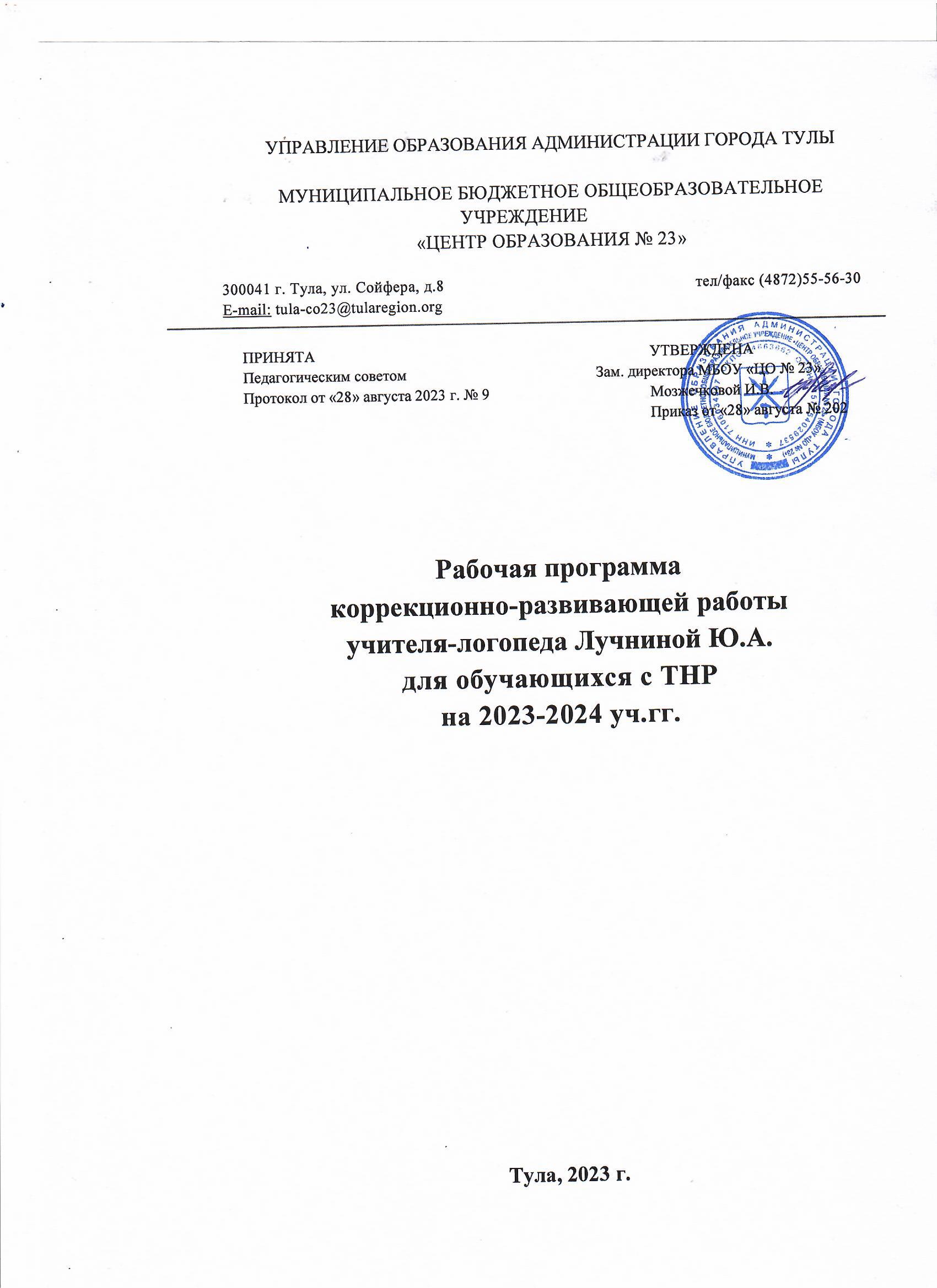 Содержание:I. Целевой раздел1. Пояснительная записка………………………………………………………...32. Цель и задачи реализации рабочей программы………………………………43. Принципы и подходы к формированию рабочей программы…………….4-54. Краткая психолого-педагогическая характеристика детей группы……..5-105. Целевые ориентиры, планируемые результаты………………………....11-14II. Содержательный раздел1. Комплексно-тематическое планирование коррекционной и образовательной деятельности……………………………………………...14-392. Особенности взаимодействия педагогического коллектива с семьями дошкольников с ТНР………………………………………….......................39-45III. Организационный раздел1.  Организация режима пребывания детей в образовательном учреждении…………………………………………………………………...45-482. Условия реализации программы…………………………………………49-503. Развивающая предметно-пространственная среда кабинета логопеда...51-54                              I.   Целевой раздел программы1.  Пояснительная запискаПрограмма разработана и утверждена в соответствии с основными нормативно-правовыми документами:Федеральным законом от 29.12.2012г. №273-ФЗ «Об образовании в Российской Федерации» (п. 6 ст. 12);Федеральным государственным образовательным стандартом дошкольного образования (утвержден приказом Министерства образования и науки Российской Федерации от 17 октября 2013 г. № 1155);Федеральной образовательной программой дошкольного образования (утверждена приказом Министерства просвещения Российской Федерации от 25 ноября 2022г. № 1028);Санитарно-эпидемиологическими требованиями к устройству, содержанию и организации режима работы дошкольных образовательных организаций (утверждены постановлением Главного государственного санитарного врача Российской Федерации от 15 мая 2013г. №26 «Об утверждении СанПиН 2.4.3049-13»);Программа разработана с использованием «Комплексной образовательной программы дошкольного образования для детей с тяжелыми нарушениями речи (общим недоразвитием речи) с 3 до 7 лет» (автор Н. В. Нищева). (Далее — комплексной образовательной программы.)Особенностью адаптированной программы является «реализация общеобразовательных задач с привлечением синхронного выравнивания речевого и психического развития детей с ТНР (ОНР)».Программа определяет цель, задачи, планируемые результаты, содержание и организацию образовательного процесса на уровне дошкольного образования в группах комбинированного вида для детей с тяжёлыми нарушениями речи, включает обязательную часть и часть, формируемую участниками образовательных отношений. Обе части являются взаимодополняющими и необходимыми с точки зрения реализации требований Федерального государственного образовательного стандарта дошкольного образования (далее – ФГОС ДО).Программа коррекционной работы в группах комбинированной направленности 5-6 и 6-7 лет  направлена на создание системы комплексной подготовки детей к обучению в школе. В детском саду функционируют 2 группы комбинированной направленности старшего дошкольного возраста для детей с тяжелыми нарушениями речи (общим недоразвитием речи). 2. Цель и задачи реализации рабочей программыЦель рабочей программы.Целью данной рабочей программы в соответствии с рекомендациями ФАОП ДО является построение системы коррекционной и образовательной деятельности в группе комбинированного вида для детей старшего дошкольного возраста (с 5 до 7 лет) с ТНР, предусматривающей полную интеграцию действий всех педагогов дошкольной образовательной организации и родителей дошкольников. Комплексность педагогического воздействия направлена на выравнивание речевого и психофизического развития детей старшего дошкольного возраста  с ТНР и обеспечение их всестороннего гармоничного развития.Задачи реализации программы:Одной из основных задач программы овладение детьми самостоятельной, связной грамматически правильной речью и коммуникативными навыками, фонетической системой русского языка, элементами грамоты, что формирует психологическую готовность к обучению в школе и обеспечивает преемственность со следующей ступенью системы общего образования.3. Принципы и подходы к формированию рабочей программыВ соответствии с ФАОП ДО Программа построена на следующих принципах:- полноценного проживания ребенком всех этапов детства;- построения образовательной деятельности на основе индивидуальных особенностей каждого ребенка;- содействия и сотрудничества детей и взрослых, признания ребенка полноценным участником образовательных отношений;- поддержки инициативы детей в различных видах деятельности;- создания условий для участия родителей в образовательном процессе;- приобщения детей к социокультурным нормам, традициям семьи, общества и государства;- формирования познавательных интересов и познавательных действий ребенка в различных видах деятельности;- учета этнокультурной ситуации развития детей;- приоритетности коррекционного развития;- интеграции усилий педагогического коллектива, родителей, дошкольников;- коррекции и компенсации речевых нарушений;- развивающего обучения.При планировании конкретного содержания коррекционной, оздоровительной и педагогической работы в каждой возрастной группе специалисты и воспитатели учитывают:- принципы специального обучения и воспитания;- результаты обследования группы и каждого ребенка с целью разработки индивидуальных маршрутов развития и корректировки планов коррекционно-развивающей и воспитательно-образовательной работы;- задачи и содержание основных разделов основной образовательной программы. Для успешной деятельности по реализации адаптированной образовательнойпрограммы, для достижения максимальной эффективности коррекционно-образовательной работы с детьми учитываются:- особенности психофизического развития и возможности детей; уровень ОНР; знания о здоровье воспитанников и микросоциальных условиях;- возраст ребенка, в котором он поступил в детский сад и предполагаемой длительности пребывания в данном учреждении;- синхронизирование процессов обучения, коррекции и воспитания, сделать их взаимодополняющими, обогащающими физическое, социально-личностное, интеллектуальное и художественно-эстетическое развитие детей;- осуществление  необходимой  квалифицированной  коррекции  недостатков  в физическом и (или) психическом развитии и дошкольного образования детей с ограниченными возможностями здоровья с учетом особенностей психофизического развития и возможностей детей;- взаимодействие с семьями воспитанников для обеспечения полноценного развития детей;- оказание консультативной и методической помощи родителям (законным представителям) по вопросам воспитания, обучения и развития детей.4. Значимые возрастные характеристики детейВозрастные особенности детей от 5 до 6 лет.На шестом году жизни ребенка происходят важные изменения в развитии речи. Для детей этого возраста становится нормой правильное произношение звуков. Сравнивая свою речь с речью взрослых, дошкольник может обнаружить собственные речевые недостатки.Ребенок шестого года жизни свободно использует средства интонационной выразительности: может читать стихи грустно, весело или торжественно, способен регулировать громкость голоса и темп речи в зависимости от ситуации (громко читать стихи на празднике или тихо делиться своими секретами и т.п.). Дети начинают употреблять обобщающие слова, синонимы, антонимы, оттенки значений слов, многозначные слова. Словарь детей также активно пополняется существительными, обозначающими названия профессий, социальных учреждений (библиотека, почта, универсам, спортивный клуб и т.д.); глаголами, обозначающими трудовые действия людей разных профессий, прилагательными и наречиями, отражающими качество действий, отношение людей к профессиональной деятельности.Дети учатся самостоятельно строить игровые и деловые диалоги, осваивая правила речевого этикета, пользоваться прямой и косвенной речью; в описательном и повествовательном монологах способны передавать состояние героя, его настроение, отношение к событию, используя эпитеты, сравнения.Круг чтения ребенка 5–6 лет пополняется произведениями разнообразной тематики, в том числе связанной с проблемами семьи, взаимоотношений со взрослыми, сверстниками, с историей страны. Малыш способен удерживать в памяти большой объем информации, ему доступно чтение с продолжением. Дети приобщаются к литературному контексту, в который включается еще и автор, история создания произведения. Практика анализа текстов, работа с иллюстрациями способствуют углублению читательского опыта, формированию читательских симпатий.К 5 годам они обладают довольно большим запасом представлений об окружающем, которые получают благодаря своей активности, стремлению задавать вопросы и экспериментировать. Отсутствует точная ориентация во временах года, днях недели. Дети хорошо усваивают названия тех дней недели и месяцев года, с которыми связаны яркие события.Внимание детей становится более устойчивым и произвольным. Они могут заниматься не очень привлекательным, но нужным делом в течение 20–25 мин вместе со взрослым. Ребенок этого возраста уже способен действовать по правилу, которое задается взрослым.Объем памяти изменяется не существенно. Улучшается ее устойчивость. При этом для запоминания дети уже могут использовать несложные приемы и средства (в качестве подсказки могут выступать карточки или рисунки).В 5–6 лет ведущее значение приобретает наглядно-образное мышление, которое позволяет ребенку решать более сложные задачи с использованием обобщенных наглядных средств (схем, чертежей и пр.) и обобщенных представлений о свойствах различных предметов и явлений. К наглядно-действенному мышлению дети прибегают в тех случаях, когда сложно без практических проб выявить необходимые связи и отношения.Возрастные особенности детей от 6 до 7 лет.В сюжетно-ролевых играх дети этого возраста начинают осваивать сложные взаимодействия людей, отражающие характерные значимые жизненные ситуации, например, свадьбу, болезнь, трудоустройство. Игровые действия детей становятся более сложными, обретают особый смысл, который не всегда открывается взрослому. Продолжает развиваться восприятие, образное мышление. Продолжают развиваться навыки обобщения и рассуждения, но они в значительной степени ещё ограничиваются наглядными признаками ситуации. Развивается воображение, однако часто приходится констатировать снижение развития воображения в этом возрасте в сравнении со старшей группой.Внимание дошкольников становится произвольным, время произвольного сосредоточения достигает 30 минут. Продолжают развиваться все компоненты речи, диалогическая и некоторые виды монологической речи. Расширяется словарь. Дети начинают активно употреблять обобщающие существительные, синонимы, антонимы, прилагательные. В подготовительной к школе группе завершается дошкольный возраст: ребёнок обладает высоким уровнем познавательного и личностного развития, что позволяет ему в дальнейшем успешно учиться в школе.Структура нарушения речи у дошкольников неоднородна. На логопедические занятия зачисляются дети со следующими речевыми заключениями:- фонетико-фонематическое недоразвитие речи- общее недоразвитие речи (I-IV уровня речевого развития)Характеристика детей с общим недоразвитием речи (ОНР)Общее недоразвитие речи (ОНР) рассматривается как системное нарушение речевой деятельности, сложные речевые расстройства, при которых у детей нарушено формирование всех компонентов речевой системы, касающихся и звуковой, и смысловой сторон, при нормальном слухе и сохранном интеллекте (Левина Р. Е., Филичева Т. Б., Чиркина Г. В.).Речевая недостаточность при ОНР у дошкольников может варьироваться от полного отсутствия речи до развернутой речи с выраженными проявлениями лексико-грамматического и фонетико-фонематического недоразвития (Левина Р. Е.).В настоящее время выделяют четыре уровня речевого развития, отражающие состояние всех компонентов языковой системы у детей с ОНР (Филичева Т. Б.).Типичным в картине общего недоразвития речи является позднее появление речи, ограниченный словарный запас, выраженный аграмматизм, а также недостаточность звукопроизношения и фонематического восприятия.I уровень речевого развития - отсутствие речи (так называемые «безречевые дети»). Дети только пытаются воспроизводить какие-то звуки, при этом один и тот же звук может обозначать несколько предметов.Для первого уровня ОНР характерна активная мимика и жестикуляция. Именно эта характеристика позволяет отличить общее недоразвитие речи от умственной отсталости. Дети на данном уровне развития речи способны употреблять в своей речи односложные предложения. Интересно, что подобный период односложных предложений наблюдается и при обычном развитии речи, но продолжительность его не превышает полугода.Постепенно ребенок начинает употреблять в разговорной речи предложения, содержащие 4-5 слов, но при этом отсутствует синтаксическая сторона в этих словах, то есть ребенок не может правильно подобрать падеж, число, род. Если говорить о самих словах в предложении, то дети используют 2-х-3-х сложные слова. При этом если слово более длинное, то они его самостоятельно сокращают (пирамида – «амида», кроватка – «аватка»).II уровень речевого развития - использование искаженных, но часто встречающихся слов. При этом начинает появляться незначительное представление о том, что в некоторых случаях слова в предложении необходимо изменять в соответствии с родом, полом, числом. Однако эти формы слов употребляются только в том случае, если окончание в словах ударное (стол – столЫ, рука – рукИ, и др.).Данный процесс формирования различных форм слова носят начальный характер и могут ограничиваться только одной стороной словообразования (только число или только падеж). Если ребенка попросить построить рассказ по картинке, то он будет использовать только короткие предложения, но отличительной особенностью от предыдущего уровня является то, что они более грамматически правильные.Дети очень часто используют обобщающие слова для обозначения нескольких схожих по своей природе предметов (скорпион, муравей, стрекоза, муха – «жук»). Отставание словарного запаса выявляется при просьбе ребенка назвать составляющие части предмета (дерево – листья, ветки, ствол, корни). При глубоком исследовании у детей выявляется неспособность правильно подобрать формы числа («два пиамидка» - две пирамидки), очень часто в предложении предлог опускается, при этом существительное используется в именительной форме единственного числа («карандас летит аепка» - карандаш лежит в коробке).III уровень речевого развития - использование развернутой речи. Дети начинают использовать сложные предложения, но при этом достаточно трудно идут на контакт с другими детьми или взрослыми, так как для правильного и комфортного общения необходима мама, которая разъясняла бы собеседнику непонятные в произношении ребенка слова.При отсутствии такой поддержки со стороны родителей дети чаще всего замыкаются в себе. Для этого уровня очень характерна замена некоторых трудно произносимых для ребенка букв другими, так он заменяет мягким с такие буквы как с, ш, ц («сюба» - шуба, «сябля» - сабля).Дети могут свободно излагать свои мысли, строить предложения, рассказывать о себе, близких, событиях, которые с ними произошли. При этом они способны хорошо маскировать недоразвитие речи на этом уровне путем исключения из разговора слов, которые трудны для их произношения, но, если ребенка поставить в ситуацию, когда такой обманный маневр невозможен, выступают пробелы в речевом развитии ребенка.Дети производят замену части предмета, называя его целиком, вместо профессии называю действие, которое должен выполнять этот человек («дерево» - ветка, «дядя лечит» - врач). При третьем уровне общего развития речи дети хорошо описывают то, что нарисовано на картинке, строят сложный повествовательный рассказ.Дети с общим недоразвитием речи имеют ряд психолого-педагогических особенностей, затрудняющих их социальную адаптацию и требующих целенаправленной коррекции.Механизмом общего недоразвития речи часто является моторная, сенсорная, сенсомоторная алалия, дизартрия.Неполноценная речевая деятельность отражается на формировании у детей сенсорной, интеллектуальной и аффективно-волевой сфер. Отмечается недостаточная устойчивость внимания, ограниченные возможности его распределения. Для этих дошкольников характерен пониженный уровень развития основных свойств внимания (недостаточная его устойчивость, трудности включения, распределения и переключения внимания). При относительно сохранной смысловой, логической памяти у детей заметно снижена вербальная память, страдает продуктивность запоминания.Связь между речевыми нарушениями у детей и другими сторонами их психического развития обусловливает специфические особенности их мышления. Обладая в целом полноценными предпосылками для овладения мыслительными операциями, доступными их возрасту, дети отстают в развитии словесно-логического мышления, без специального обучения с трудом овладевают анализом и синтезом, сравнением, обобщением. Для некоторых детей характерна ригидность мышления.Коррекционно-развивающая работа с детьми  ФФН и ОНР строится с учетом особенностей их психической деятельности. Таким образом, логопедическое воздействие органически связано с развитием у дошкольников внимания, памяти, умения управлять собой и другими психическими процессами.Исходя из неоднородности состава детей в группах комбинированного вида, обусловленной различной этиологией нарушения, важно в результате обследования дифференцированно оценить степень отставания в усвоении учебного материала, также следует учитывать программные требования данного возраста.Характеристика детей с фонетико-фонематическим недоразвитием речи.Характер нарушенного звукопроизношения у детей данной группы с ФФНР указывает на низкий уровень развития фонематического восприятия. Они испытывают трудности, когда им предлагают, внимательно слушая, поднимать руку в момент произнесения того или иного звука или слога. Такие же трудности возникают при повторении за логопедом слогов с парными звуками, при самостоятельном разборе слов, начинающихся на определенный звук, при выделении начального звука в слове.Наблюдаются трудности в анализе нарушенных в произношении звуков:- при сформированной артикуляции неразличение звуков, относящихся к разным фонетическим группам;- невозможность определить наличие и последовательность звуков в слове. Нестойкое употребление звуков в речи. Некоторые звуки по инструкции изолированно ребенок произносит правильно, но в речи они отсутствуют или заменяются другими. Иногда ребенок одно и то же слово в разном контексте или при повторении произносит различно.Бывает, что у ребенка звуки одной фонетической группы заменяются, звуки другой - искажаются. Такие нарушения называют фонетико-фонематическими. Искаженное произношение одного или нескольких звуков. Ребенок может искаженно произносить 2-4 звука или говорить без дефектов, а на слух не различать большее число звуков из разных групп. Относительное благополучие звукопроизношения может маскировать глубокое недоразвитие фонематических процессов.Кроме перечисленных особенностей произношения и фонематического восприятия у детей с ФФНР наблюдаются: общая смазанность речи, нечеткая дикция, некоторая задержка в формировании словаря и грамматического строя речи (ошибки в падежных окончаниях, употребление предлогов, согласовании прилагательных и числительных с существительными).Проявления речевого недоразвития у данной группы детей выражены в большинстве случаев не резко. И только при специальном обследовании речи выявляются разнообразные ошибки.5. Целевые ориентиры, планируемые результаты К концу данного возрастного этапа ребенок:1) обладает сформированной мотивацией к школьному обучению;2) усваивает значения новых слов на основе знаний о предметах и явлениях окружающего мира;3) употребляет слова, обозначающие личностные характеристики, многозначные;4) умеет подбирать слова с противоположным и сходным значением;5) правильно употребляет основные грамматические формы слова;6) составляет различные виды описательных рассказов (описание, повествование, с элементами рассуждения) с соблюдением цельности и связности высказывания, составляет творческие рассказы;7) владеет простыми формами фонематического анализа, способен осуществлять сложные формы фонематического анализа (с постепенным переводом речевых умений во внутренний план), осуществляет операции фонематического синтеза;8) осознает слоговое строение слова, осуществляет слоговой анализ и синтез слов (двухсложных с открытыми, закрытыми слогами, трехсложных с открытыми слогами, односложных);9) правильно произносит звуки (в соответствии с онтогенезом);10) владеет основными видами продуктивной деятельности, проявляет инициативу и самостоятельность в разных видах деятельности: в игре, общении, конструировании;11) выбирает род занятий, участников по совместной деятельности, избирательно и устойчиво взаимодействует с детьми;12) участвует в коллективном создании замысла в игре и на занятиях;13) передает как можно более точное сообщение другому, проявляя внимание к собеседнику;14) регулирует свое поведение в соответствии с усвоенными нормами и правилами, проявляет кооперативные умения в процессе игры, соблюдая отношения партнерства, взаимопомощи, взаимной поддержки;15) отстаивает усвоенные нормы и правила перед ровесниками и педагогическим работником, стремится к самостоятельности, проявляет относительную независимость от педагогического работника;16) использует в играх знания, полученные в ходе экскурсий, наблюдений, знакомства с художественной литературой, картинным материалом, народным творчеством, историческими сведениями, мультфильмами;17) использует в процессе продуктивной деятельности все виды словесной регуляции: словесного отчета, словесного сопровождения и словесного планирования деятельности;18) устанавливает причинно-следственные связи между условиями жизни, внешними и функциональными свойствами в животном и растительном мире на основе наблюдений и практического экспериментирования;19) определяет пространственное расположение предметов относительно себя, геометрические фигуры;20) владеет элементарными математическими представлениями: количество в пределах десяти, знает цифры 0, 1-9, соотносит их с количеством предметов, решает простые арифметические задачи устно, используя при необходимости в качестве счетного материала символические изображения;21) определяет времена года, части суток;22) самостоятельно получает новую информацию (задает вопросы, экспериментирует);23) пересказывает литературные произведения, составляет рассказ по иллюстративному материалу (картинкам, картинам, фотографиям), содержание которых отражает эмоциональный, игровой, трудовой, познавательный опыт обучающихся;24) составляет рассказы по сюжетным картинкам и по серии сюжетных картинок, используя графические схемы, наглядные опоры;25) составляет с помощью педагогического работника небольшие сообщения, рассказы из личного опыта;26) владеет предпосылками овладения грамотой;27) стремится к использованию различных средств и материалов в процессе изобразительной деятельности;28) имеет элементарные представления о видах искусства, понимает доступные произведения искусства (картины, иллюстрации к сказкам и рассказам, народная игрушка), воспринимает музыку, художественную литературу, фольклор;29) проявляет интерес к произведениям народной, классической и современной музыки, к музыкальным инструментам;30) сопереживает персонажам художественных произведений;31) выполняет основные виды движений и упражнения по словесной инструкции педагогических работников: согласованные движения, а также разноименные и разнонаправленные движения;32) осуществляет элементарное двигательное и словесное планирование действий в ходе спортивных упражнений;33) знает и подчиняется правилам подвижных игр, эстафет, игр с элементами спорта;34) владеет элементарными нормами и правилами здорового образа жизни (в питании, двигательном режиме, закаливании, при формировании полезных привычек).В соответствии со Стандартом специфика дошкольного детства и системные особенности дошкольного образования делают неправомерными требования от ребенка дошкольного возраста конкретных образовательных достижений. Поэтому результаты освоения Программы представлены в виде целевых ориентиров дошкольного образования и представляют собой возрастные характеристики возможных достижений ребенка с ТНР к концу дошкольного образования.Реализация образовательных целей и задач Программы направлена на достижение целевых ориентиров дошкольного образования, которые описаны как основные характеристики развития ребенка с ТНР. Они представлены в виде изложения возможных достижений обучающихся на разных возрастных этапах дошкольного детства.Целевые ориентиры реализации АОП ДО для обучающихся с ТНР на этапе завершения Программы. К целевым ориентирам дошкольного образования (на этапе завершения дошкольного образования) в соответствии с данной рабочей программой относятся также следующие социально-нормативные характеристики возможных достижений ребенка. Ребенок хорошо владеет устной речью, может выражать свои мысли и желания, проявляет инициативу в общении, умеет задавать вопросы, делать умозаключения, знает и умеет пересказывать сказки, рассказывать стихи, составлять рассказы по серии сюжетных картинок или по сюжетной картинке; у него сформированы элементарные навыки звуко-слогового анализа, что обеспечивает формирование предпосылок грамотности. Ребенок любознателен, склонен наблюдать, экспериментировать; он обладает начальными знаниями о себе, о природном и социальном мире. Ребенок способен к принятию собственных решений с опорой на знания и умения в различных видах деятельности. Ребенок инициативен, самостоятелен в различных видах деятельности, способен выбрать себе занятия и партнеров по совместной деятельности. Ребенок активен, успешно взаимодействует со сверстниками и взрослыми; у ребенка сформировалось положительное отношение к самому себе, окружающим, к различным видам деятельности. Ребенок способен адекватно проявлять свои чувства, умеет радоваться успехам и сопереживать неудачам других, способен договариваться, старается разрешать конфликты. Ребенок обладает чувством собственного достоинства, верой в себя. Ребенок обладает развитым воображением, которое реализует в разных видах деятельности. Ребенок умеет подчиняться правилам и социальным нормам, способен к волевым усилиям. У ребенка развита крупная и мелкая моторика, он подвижен и вынослив, владеет основными движениями, может контролировать свои движения, умеет управлять ими.Вариативная частьЦелевые ориентиры освоения программы на этапе завершения дошкольного образования:— дошкольник и его родители (законные представители) владеет представлениями о здоровьесбережении, профилактике заболеваний; о правилах формирования культуры здорового образа жизни;— у дошкольников из семей мигрантов, детей-билингв усвоены основы навыков коммуникативной культуры в русскоязычной среде; получена необходимая социализация.— ребенок владеет основами представления и эмоционального восприятия г. Тулы, его культуры, истории, памятников и т. д.; коммуникативной культурой жителя г. Тулы на уровне, соответствующем его возрастным и индивидуальным особенностям;— ребенок владеет основными навыками безопасного поведения в быту, в городской среде, в коммуникации; элементарными представлениями об экологической безопасности и «экологичном» поведении. II.  Содержательный раздел1. Комплексно-тематическое планирование коррекционной и образовательной деятельностиКомплексно-тематическое планирование выполнено в соответствии с рекомендациями ФАОП ДО и «Комплексной образовательная программой дошкольного образования для детей с тяжелыми нарушениями речи (общим недоразвитием речи) с 3 до 7 лет» автора Нищевой Н.В.Образовательная область «Речевое развитие»Старший дошкольный возраст (с 5 до 6 лет) РАЗВИТИЕ СЛОВАРЯ Уточнить и расширить запас представлений на основе наблюдения и осмысления предметов и явлений окружающей действительности, создать достаточный запас словарных образов. Обеспечить переход от накопленных представлений и пассивного речевого запаса к активному использованию речевых средств. Расширить объем правильно произносимых существительных — названий предметов, объектов, их частей по всем изучаемым лексическим темам. Учить группировать предметы по признакам их соотнесенности и на этой основе развивать понимание обобщающего значения слов, формировать доступные родовые и видовые обобщающие понятия. Расширить глагольный словарь на основе работы по усвоению понимания действий, выраженных приставочными глаголами; работы по усвоению понимания действий, выраженных личными и возвратными глаголами. Учить различать и выделять в словосочетаниях названия признаков предметов по их назначению и по вопросам какой? какая? какое?, обогащать активный словарь относительными прилагательными со значением соотнесенности с продуктами питания, растениями, материалами; притяжательными прилагательными, прилагательными с ласкательным значением. Учить сопоставлять предметы и явления и на этой основе обеспечить понимание и использование в речи слов-синонимов и слов-антонимов. Расширить понимание значения простых предлогов и активизировать их использование в речи. Обеспечить усвоение притяжательных местоимений, определительных местоимений, указательных наречий, количественных и порядковых числительных и их использование в экспрессивной речи. Закрепить понятие слово и умение оперировать им. ФОРМИРОВАНИЕ И СОВЕРШЕНСТВОВАНИЕ ГРАММАТИЧЕСКОГО СТРОЯ РЕЧИ Обеспечить дальнейшее усвоение и использование в экспрессивной речи некоторых форм словоизменения: окончаний имен существительных в единственном и множественном числе в именительном падеже, в косвенных падежах без предлога и с простыми предлогами; окончаний глаголов настоящего времени, глаголов мужского и женского рода в прошедшем времени. Обеспечить практическое усвоение некоторых способов словообразования и на этой основе использование в экспрессивной речи существительных и прилагательных с уменьшительно-ласкательными суффиксами, существительных с суффиксами -онок,- енок, -ат,-ят, глаголов с различными приставками. Научить образовывать и использовать в экспрессивной речи относительные и притяжательные прилагательные. Совершенствовать навык согласования прилагательных и числительных с существительными в роде, числе, падеже. Совершенствовать умение составлять простые предложения по вопросам, по картинке и по демонстрации действия, распространять их однородными членами. Сформировать умение составлять простые предложения с противительными союзами, сложносочиненные и сложноподчиненные предложения. Сформировать понятие предложение и умение оперировать им, а также навык анализа простого двусоставного предложения из двух-трех слов (без предлога). РАЗВИТИЕ ФОНЕТИКО-ФОНЕМАТИЧЕСКОЙ СИСТЕМЫ ЯЗЫКА И НАВЫКОВ ЯЗЫКОВОГО АНАЛИЗА Развитие просодической стороны речи. Формировать правильное речевое дыхание и длительный ротовой выдох. Закрепить навык мягкого голосоведения. Воспитывать умеренный темп речи по подражанию педагогу и в упражнениях на координацию речи с движением. Развивать ритмичность речи, ее интонационную выразительность, модуляцию голоса. Коррекция произносительной стороны речи. Закрепить правильное произношение имеющихся звуков в игровой и свободной речевой деятельности. Активизировать движения речевого аппарата, готовить его к формированию звуков всех групп. Сформировать правильные уклады шипящих, аффрикат, йотированных и сонорных звуков, автоматизировать поставленные звуки в свободной речевой и игровой деятельности. Работа над слоговой структурой слова Cовершенствовать умение различать на слух длинные и короткие слова. Учить запоминать и воспроизводить цепочки слогов со сменой ударения и интонации, цепочек слогов с разными согласными и одинаковыми гласными; цепочек слогов со стечением согласных. Обеспечить дальнейшее усвоение и использование в речи слов различной звукослоговой структуры. Сформировать навыки слогового анализа и синтеза слов, состоящих из двух слогов, одного слога, трех слогов. Закрепить понятие слог и умение оперировать им. Совершенствование фонематического восприятия, навыков звукового анализа и синтеза. Совершенствовать умение различать на слух гласные звуки. Закрепить представления о гласных и согласных звуках, их отличительных признаках. Упражнять в различении на слух гласных и согласных звуков, в подборе слов на заданные гласные и согласные звуки. Формировать умение различать на слух согласные звуки, близкие по артикуляционным признакам в ряду звуков, слогов, слов, в предложениях, свободной игровой и речевой деятельности. Закреплять навык выделения заданных звуков из ряда звуков, гласных из начала слова, согласных из конца и начала слова. Совершенствовать навык анализа и синтеза открытых и закрытых слогов, слов из трех-пяти звуков (в случае, когда написание слова не расходится с его произношением). Формировать навык различения согласных звуков по признакам: глухой — звонкий, твердый — мягкий. Закрепить понятия звук, гласный звук, согласный звук. Сформировать понятия звонкий согласный звук, глухой согласный звук, мягкий согласный звук, твердый согласный звук. ОБУЧЕНИЕ ЭЛЕМЕНТАМ ГРАМОТЫ (НЕОБЯЗАТЕЛЬНЫЙ РАЗДЕЛ) Закрепить понятие буквы и представление о том, чем звук отличается от буквы. Познакомить с буквами Б, Д, Г, Ф, В, Х, Ы, С, З, Ш, Ж, Э. Совершенствовать навыки составления букв из палочек, выкладывания из шнурочка и мозаики, лепки из пластилина, «рисования» по тонкому слою манки и в воздухе. Учить узнавать «зашумленные» изображения пройденных букв; пройденные буквы, изображенные с недостающими элементами; находить знакомые буквы в ряду правильно и зеркально изображенных букв. Закрепить навык чтения слогов с пройденными буквами. Сформировать навыки осознанного чтения слов и предложений с пройденными буквами. Познакомить с некоторыми правилами правописания (раздельное написание слов в предложении, употребление прописной буквы в начале предложения и в именах собственных, точка в конце предложения, написание жи-ши с буквой И). РАЗВИТИЕ СВЯЗНОЙ РЕЧИ И РЕЧЕВОГО ОБЩЕНИЯ Воспитывать активное произвольное внимание к речи, совершенствовать умение вслушиваться в обращенную речь, понимать ее содержание, слышать ошибки в чужой и своей речи. Совершенствовать умение отвечать на вопросы кратко и полно, задавать вопросы, вести диалог, выслушивать друг друга до конца. Учить составлять рассказы-описания, а затем и загадки-описания о предметах и объектах по образцу, предложенному плану; связно рассказывать о содержании серии сюжетных картинок и сюжетной картины по предложенному педагогом или коллективно составленному плану. Совершенствовать навык пересказа хорошо знакомых сказок и коротких текстов. Совершенствовать умение «оречевлять» игровую ситуацию и на этой основе развивать коммуникативную функцию речи. Старший дошкольный возраст (с 6 до 7 лет) РАЗВИТИЕ СЛОВАРЯ Расширять, уточнять и активизировать словарь на основе систематизации и обобщения знаний об окружающем. Учить практическому овладению существительными с уменьшительными и увеличительными суффиксами, существительными суффиксами единичности; существительными, образованными от глаголов. Обогащать экспрессивную речь сложными словами, неизменяемыми словами, словами-антонимами и словами-синонимами. Расширять представления о переносном значении и многозначности слов. Учить использовать слова в переносном значении, многозначные слова. Обогащать экспрессивную речь прилагательными с уменьшительными суффиксами, относительными и притяжательными прилагательными; прилагательными, обозначающими моральные качества людей. Способствовать дальнейшему овладению приставочными глаголами, глаголами с оттенками значений. Способствовать практическому овладению всеми простыми и основными сложными предлогами. Обогащать экспрессивную речь за счет имен числительных, местоименных форм, наречий, причастий. Закрепить понятие слово и умение оперировать им. СОВЕРШЕНСТВОВАНИЕ ГРАММАТИЧЕСКОГО СТРОЯ РЕЧИ Совершенствовать умение употреблять имена существительные единственного и множественного числа в именительном падеже и в косвенных падежах как в беспредложных конструкциях, так и в конструкциях с предлогами. Совершенствовать умение образовывать и использовать имена существительные и имена прилагательные с уменьшительными суффиксами. Формировать умение образовывать и использовать имена существительные с увеличительными суффиксами и суффиксами единичности. Закрепить умение согласовывать прилагательные и числительные с существительными в роде, числе и падеже; подбирать однородные определения к существительным. Сформировать умение образовывать и использовать в активной речи сравнительную степень имен прилагательных. Закрепить умение образовывать и использовать возвратные глаголы, глаголы в разных временных формах, в том числе в форме будущего простого и будущего сложного времени. Совершенствовать навыки составления простых предложений по вопросам, по демонстрации действия, по картине; распространения простых предложений однородными членами. Совершенствовать навыки составления и использования сложносочиненных предложений с противопоставлением и сложноподчиненных предложений с придаточными времени, следствия, причины. Закрепить навыки анализа простых двусоставных распространенных предложений без предлогов. Сформировать навыки анализа предложений с простыми предлогами и навыки составления графических схем таких предложений. Закрепить знание некоторых правил правописания, с которыми дети были ознакомлены в предыдущей группе. РАЗВИТИЕ ФОНЕТИКО-ФОНЕМАТИЧЕСКОЙ СИСТЕМЫ ЯЗЫКА И НАВЫКОВ ЯЗЫКОВОГО АНАЛИЗА И СИНТЕЗА Развитие просодической стороны речи. Продолжить работу по развитию речевого дыхания, формированию правильной голосоподачи и плавности речи. Учить соблюдать голосовой режим, не допускать форсирования голоса, крика. Учить детей произвольно изменять силу голоса: говорить тише, громче, умеренно громко, тихо, шепотом. Развивать тембровую окраску голоса, совершенствовать умение изменять высоту тона в играх. Учить говорить в спокойном темпе. Продолжать работу над четкостью дикции, интонационной выразительностью речи. Коррекция произносительной стороны речи. Активизировать и совершенствовать движения речевого аппарата. Уточнить произношение звуков [j], [ц], [ч], [щ] в слогах, словах, предложениях, небольших текстах, в игровой и свободной речевой деятельности. Завершить автоматизацию правильного произношения звуков всех групп в свободной речевой деятельности. Работа над слоговой структурой слова, формирование навыков слогового анализа и синтеза. Продолжить работу над трехсложными словами со стечением согласных и закрытыми слогами (абрикос, апельсин) и введением их в предложения. Работать над односложными словами со стечением согласных в начале и конце слов (слон, мост) и над двусложными словами с двумя стечениями согласных (планка) и введением их в предложения. Работать над трех-, четырех-, и пятисложными словами со сложной звукослоговой структурой (динозавр, градусник, перекресток, температура) и введением их в предложения. Закрепить навыки слогового анализа и синтеза слов, состоящих из одного, двух, трех слогов. Совершенствование фонематических представлений, навыков звукового анализа и синтеза Закрепить представления о гласных и согласных звуках, их отличительных признаках. Упражнять в различении гласных и согласных звуков, в подборе слов на заданные гласные и согласные звуки. Закрепить представления о твердости-мягкости, глухости-звонкости согласных звуков. Упражнять в дифференциации согласных звуков по акустическим признакам и по месту образования. Познакомить с новыми звуками [j], [ц], [ч], [щ], [л], [л’], [р], [р’]. Сформировать умение выделять эти звуки на фоне слова, подбирать слова с этими звуками. Совершенствовать навыки звукового анализа и синтеза слов из трех-пяти звуков. ОБУЧЕНИЕ ГРАМОТЕ Познакомить с буквами Й, Е, Ё, Ю, Я, Ц, Ч, Щ, Л, Р, Ь, Ъ. Сформировать умение правильно называть буквы русского алфавита. Развивать навыки выкладывания букв из палочек, кубиков, мозаики; «печатания»; лепки их из пластилина. Закрепить умение трансформировать буквы, различать правильно и неправильно напечатанные буквы, «допечатывать» незаконченные буквы. Совершенствовать навык осознанного чтения слов, предложений, небольших текстов. Закрепить знание уже известных детям правил правописания. Познакомить детей с некоторыми правилами правописания (написание ча-ща с буквой А, чу-щу с буквой У). Научить разгадывать ребусы, решать кроссворды, читать изографы. РАЗВИТИЕ СВЯЗНОЙ РЕЧИ И РЕЧЕВОГО ОБЩЕНИЯ Развивать стремление обсуждать увиденное, рассказывать о переживаниях, впечатлениях. Стимулировать развитие и формирование не только познавательного интереса, но и познавательного общения. Совершенствовать навыки ведения диалога, умение задавать вопросы, отвечать на них полно или кратко. Закреплять умение составлять описательные рассказы и загадки-описания о предметах и объектах по заданному плану и самостоятельно составленному плану. Совершенствовать навыки пересказа знакомых сказок и небольших рассказов. Сформировать навык пересказа небольших рассказов с изменением времени действия или лица рассказчика. Совершенствовать навык составления рассказов по серии картин и по картине, в том числе с описанием событий, предшествующих изображенному или последующих за изображенным событием.Образовательная область «Познавательное развитие»Старший дошкольный возраст (с 5 до 6 лет) СЕНСОРНОЕ РАЗВИТИЕ Совершенствовать умение обследовать предметы разными способами. Развивать все виды восприятия. Совершенствовать сенсорную интеграцию. Развивать глазомер в специальных упражнениях и играх. Учить воспринимать предметы, их свойства; сравнивать предметы; подбирать группу предметов по заданному признаку. Развивать цветовосприятие и цветоразличение, умение различать цвета по насыщенности; учить называть оттенки цветов. Сформировать представление о расположении цветов в радуге. Продолжать знакомить с геометрическими формами и фигурами; учить использовать в качестве эталонов при сравнении предметов плоскостные и объемные фигуры. РАЗВИТИЕ ПСИХИЧЕСКИХ ФУНКЦИЙРазвивать слуховое внимание и память при восприятии неречевых звуков. Учить различать звучание нескольких игрушек или детских музыкальных инструментов, предметов-заместителей; громкие и тихие, высокие и низкие звуки. Развивать зрительное внимание и память в работе с разрезными картинками (4—8 частей, все виды разрезов) и пазлами по всем изучаемым лексическим темам. Продолжать развивать мышление в упражнениях на группировку и классификацию предметов по одному или нескольким признакам (цвету, форме, размеру, материалу). Развивать воображение и на этой основе формировать творческие способности. ФОРМИРОВАНИЕ ЦЕЛОСТНОЙ КАРТИНЫ МИРА. ПОЗНАВАТЕЛЬНО-ИССЛЕДОВАТЕЛЬСКАЯ ДЕЯТЕЛЬНОСТЬ Расширять представления о родной стране как многонациональном государстве, государственных праздниках, родном городе и его достопримечательностях. Формировать представление о Российской армии и профессиях военных, о почетной обязанности защищать Родину. Совершенствовать умение ориентироваться в детском саду и на участке детского сада. Закрепить и расширить представления о профессиях работников детского сада. Формировать представление о родословной своей семьи. Привлекать к подготовке семейных праздников. Приобщать к участию в совместных с родителями занятиях, вечерах досуга, праздниках. Расширять представления о предметах ближайшего окружения, их назначении, деталях и частях, из которых они состоят; материалах, из которых они сделаны. Учить самостоятельно характеризовать свойства и качества предметов, определять цвет, величину, форму. Расширять представления о профессиях, трудовых действиях взрослых. Формировать представления об инструментах, орудиях труда, нужных представителям разных профессий; о бытовой технике. Учить сравнивать и классифицировать предметы по разным признакам. Формировать первичные экологические знания. Учить детей наблюдать сезонные изменения в природе и устанавливать причинно-следственные связи между природными явлениями. Углублять представления о растениях и животных. Расширять представления об обитателях уголка природы и уходе за ними. Воспитывать ответственность за них. Систематизировать знания о временах года и частях суток. Формировать первичные представления о космосе, звездах, планетах. РАЗВИТИЕ МАТЕМАТИЧЕСКИХ ПРЕДСТАВЛЕНИЙ Формировать навыки количественного и порядкового счета в пределах 10 с участием слухового, зрительного и двигательного анализаторов. Закрепить в речи количественные и порядковые числительные, ответы на вопросы: «Сколько всего? Который по счету?». Совершенствовать навык отсчитывания предметов из большего количества в пределах 10. Учить сравнивать рядом стоящие числа (со зрительной опорой). Совершенствовать навык сравнения групп множеств и их уравнивания разными способами. Познакомить с составом числа из единиц в пределах 5. Формировать представление о том, что предмет можно делить на равные части, что целое больше части. Учить называть части, сравнивать целое и часть. Формировать представление о том, что результат счета не зависит от расположения предметов и направления счета. Формировать навык сравнения двух предметов по величине (высоте, ширине, длине) с помощью условной меры; определять величину предмета на глаз, пользоваться сравнительными прилагательными (выше, ниже, шире, уже, длиннее, короче). Совершенствовать навык раскладывания предметов в возрастающем и убывающем порядке в пределах 10. Учить измерять объем условными мерками. Совершенствовать умение узнавать и различать плоские и объемные геометрические фигуры (круг, овал, квадрат, прямоугольник, треугольник, шар, куб, цилиндр), узнавать их форму в предметах ближайшего окружения. Формировать представление о четырехугольнике; о квадрате и прямоугольнике как его разновидностях. Совершенствовать навыки ориентировки в пространстве и на плоскости. Формировать навыки ориентировки по простейшей схеме, плану. Учить понимать и обозначать в речи положение одного предмета по отношению к другому. Закрепить представления о смене времен года и их очередности, о смене частей суток и их очередности. Сформировать представление о таком временном отрезке, как неделя, об очередности дней недели.Старший дошкольный возраст (с 6 до 7 лет) СЕНСОРНОЕ РАЗВИТИЕ Развивать органы чувств (слух, зрение, обоняние, осязание, вкус). Совершенствовать сенсорную интеграцию. Совершенствовать умение воспринимать предметы и явления окружающей действительности посредством всех органов чувств, выделять в процессе восприятия свойства и качества, существенные детали и на этой основе сравнивать предметы. Закрепить знание основных цветов и оттенков, обогатить представления о них. РАЗВИТИЕ ПСИХИЧЕСКИХ ФУНКЦИЙ Продолжать развивать все виды восприятия, учить воспринимать и учитывать при сравнении предметов признаки, воспринимаемые всеми органами чувств. Совершенствовать, характер и содержание способов обследования предметов, способность обобщать. Развивать все виды внимания, память, стимулировать развитие творческого воображения, исключать стереотипность мышления. ФОРМИРОВАНИЕ ЦЕЛОСТНОЙ КАРТИНЫ МИРА. ПОЗНАВАТЕЛЬНО-ИССЛЕДОВАТЕЛЬСКАЯ ДЕЯТЕЛЬНОСТЬ Расширить и обобщить представления об окружающем предметном мире, о свойствах и качествах материалов, из которых сделаны предметы; о процессе производства предметов. Воспитывать уважение к людям труда и результатам их деятельности. Обобщить знания о членах семьи, профессиях родителей, бабушек и дедушек. Сформировать умение называть свое имя и отчество, имена и отчества родителей, бабушек и дедушек; свою дату рождения, домашний адрес и телефон. Расширить и обобщить представления о школе, об учебе. Сформировать интерес к учебе, желания учиться в школе. Расширить представления о бытовой технике; о технических приспособлениях, орудиях труда и инструментах, используемых представителями разных профессий. Углубить представления о транспорте, видах транспорта, труде людей на транспорте. Углубить знание основ безопасности жизнедеятельности. Закрепить знание правил техники безопасности, правил дорожного движения и навык соблюдения правил поведения на улице. Познакомить с адресом детского сада, научить находить детский сад и свой дом на плане (схеме) микрорайона. Закрепить навыки ориентировки в помещении детского сада и на участке. Научить пользоваться планом детского сада и участка. Сформировать представление о школе и школьной жизни. Вызвать стремление учиться в школе. Расширить, углубить и систематизировать представления о родном городе и его достопримечательностях. Вызвать чувство гордости за свой родной город. Сформировать представление о Москве, как столице России; о Российской Федерации, как о Родине, многонациональном государстве. Приобщать к истокам народной культуры. Воспитывать чувство любви к Родине и интерес к событиям, происходящим в ней. Расширить представления о государственных праздниках. Учить находить Россию на глобусе и карте. Углубить и систематизировать элементарные знания о космосе, звездах, планетах, освоении космоса людьми, полетах наших соотечественников в космос. Углублять знания о Российской армии, защитниках Родины. Воспитывать уважение к ним. Систематизировать знания о смене времен года, сезонных изменениях в природе; о жизнедеятельности растений и животных. Воспитывать любовь и бережное отношение ко всему живому. Познакомить с растениями и животными, занесенными в Красную книгу. Закладывать основы экологических знаний, экологической культуры, экологического поведения. РАЗВИТИЕ МАТЕМАТИЧЕСКИХ ПРЕДСТАВЛЕНИЙ Количество и счет. Уточнить и расширить представления о количественных отношениях в натуральном ряду чисел в пределах 10. Совершенствовать навыки  количественного и порядкового счета в прямом и обратном порядке. Упражнять в счете предметов в разных направлениях. Познакомить с цифрами от 0 до 9. Ввести в речь термин соседние числа. Закрепить навык называния последующего и предыдущего чисел. Научить увеличивать и уменьшать каждое число на 1. Сформировать умение раскладывать число на два меньших. Упражнять в решении и придумывании задач, головоломок. При решении задач учить пользоваться математическими знаками: «+», «– », «=». Познакомить с монетами достоинством 1, 5, 10, 50 копеек, 1 рубль, 5 рублей. Величина. Упражнять в измерениях с помощью условной меры и сравнении предметов по длине, ширине, высоте, толщине, в классификации и объединении их в множество по трем — четырем признакам. Совершенствовать навык измерения объема жидких и сыпучих тел с помощью условной меры. Развивать глазомер. Совершенствовать навык деления целого на 2, 4, 8 равных частей, правильно называть части целого; понимать, что часть меньше целого, а целое больше части. Форма. Cовершенствовать навыки распознавания и преобразования геометрических фигур, воссоздания их по представлению, описанию. Закрепить в речи названия геометрических фигур: квадрат, прямоугольник, треугольник, круг, овал; названия объемных геометрических форм: куб, шар, цилиндр. Сформировать представление о многоугольнике. Научить делить квадрат и круг на равные части. Ориентировка в пространстве. Совершенствовать навыки ориентировки на плоскости и в пространстве. Учить активно использовать слова: вверху, внизу, слева, справа, выше, ниже, левее, правее. Сформировать умение создавать простейшие чертежи, планы, схемы. Ориентировка во времени. Уточнить и расширить представления о временных отношениях. Ввести в активный словарь слова: месяц, неделя. Совершенствовать умение называть дни недели и месяцы года. Закрепить представления об отношениях во времени (минута — час, неделя — месяц, месяц — год). Учить определять время по часам. Развивать чувство времени. Сформировать умение устанавливать возрастные различия между людьми.Образовательная область «Социально-коммуникативное развитие»Старший дошкольный возраст (с 5 до 6 лет) ФОРМИРОВАНИЕ ОБЩЕПРИНЯТЫХ НОРМ ПОВЕДЕНИЯПриобщать детей к моральным ценностям человечества. Формировать нравственное сознание и нравственное поведение через создание воспитывающих ситуаций. Продолжать знакомить с принятыми нормами и правилами поведения, формами и способами общения. Воспитывать честность, скромность, отзывчивость, способность сочувствовать и сопереживать, заботиться о других, помогать слабым и маленьким, защищать их. Учить быть требовательным к себе и окружающим. Прививать такие качества, как коллективизм, человеколюбие, трудолюбие. Формировать представления о правах и обязанностях ребенка. ФОРМИРОВАНИЕ ГЕНДЕРНЫХ И ГРАЖДАНСКИХ ЧУВСТВ Продолжать формирование Я-образа. Воспитывать у мальчиков внимательное отношение к девочкам. Воспитывать в девочках скромность, умение заботиться об окружающих. Воспитывать любовь к родному городу, малой родине, родной стране, чувство патриотизма. РАЗВИТИЕ ИГРОВОЙ И ТЕАТРАЛИЗОВАННОЙ ДЕЯТЕЛЬНОСТИ Насыщать игрой всю жизнь детей в детском саду. Учить детей самостоятельно организовывать игровое взаимодействие, осваивать игровые способы действий, создавать проблемно-игровые ситуации, овладевать условностью игровых действий, заменять предметные действия действиями с предметами-заместителями, а затем и словом, отражать в игре окружающую действительность. Развивать в игре коммуникативные навыки, эмоциональную отзывчивость на чувства окружающих людей, подражательность, творческое воображение, активность, инициативность, самостоятельность. Учить справедливо оценивать свои поступки и поступки товарищей. Подвижные игры. Учить детей овладевать основами двигательной и гигиенической культуры. Обеспечивать необходимый уровень двигательной активности. Совершенствовать навыки ориентировки в пространстве. Учить организовывать игры-соревнования, игры-эстафеты, участвовать в них, соблюдать правила. Способствовать развитию жизненной активности, настойчивости, произвольности поведения, организованности, чувства справедливости. Настольно-печатные дидактические игры. Совершенствовать навыки игры в настольно-печатные дидактические игры (парные картинки, лото, домино, игры-«ходилки», головоломки), учить устанавливать и соблюдать правила в игре. Обогащать в игре знания и представления об окружающем мире. Развивать интеллектуальное мышление, формировать навыки абстрактных представлений. Развивать дружелюбие и дисциплинированность. Сюжетно-ролевая игра. Обогащать и расширять социальный опыт детей. Совершенствовать способы взаимодействия в игре со сверстниками. Развивать коммуникативные навыки на основе общих игровых интересов. Учить самостоятельно организовывать сюжетно-ролевую игру, устанавливать и соблюдать правила, распределять роли, прогнозировать ролевые действия и ролевое поведение, согласовывать свои действия с действиями других участников игры. Учить расширять игровой сюжет путем объединения нескольких сюжетных линий. Развивать эмоции, воспитывать гуманные чувства к окружающим. Театрализованные игры. Развивать умение инсценировать стихи, песенки, разыгрывать сценки по знакомым сказкам. Совершенствовать творческие способности, исполнительские навыки, умение взаимодействовать с другими персонажами. Воспитывать артистизм, эстетические чувства, развивать эмоции, воображение, фантазию, умение перевоплощаться, духовный потенциал. СОВМЕСТНАЯ ТРУДОВАЯ ДЕЯТЕЛЬНОСТЬРасширять представления детей о труде взрослых и его общественном значении, прививать интерес к труду взрослых. Знакомить с профессиями взрослых в разных сферах деятельности, их трудовыми действиями, результатами деятельности. Прививать желание выполнять трудовые поручения, проявлять при этом творчество, инициативу, ответственность. Учить доводить дело до конца, бережно относиться к объектам трудовой деятельности, материалам и инструментам. Совершенствовать навыки самообслуживания. Прививать желание участвовать в хозяйственно-бытовой деятельности, наводить порядок в группе и на участке, выполнять обязанности дежурных по столовой, на занятиях, в уголке природы. Развивать желание заниматься ручным трудом, ремонтировать вместе со взрослыми книги, игры, игрушки; изготавливать поделки из природного материала; делать игрушки для сюжетно-ролевых игр. ФОРМИРОВАНИЕ ОСНОВ БЕЗОПАСНОСТИ В БЫТУ, СОЦИУМЕ, ПРИРОДЕ. ФОРМИРОВАНИЕ ПРЕДПОСЫЛОК ЭКОЛОГИЧЕСКОГО СОЗНАНИЯ Учить детей соблюдать технику безопасности в быту, дома и в детском саду, на улицах города, в скверах и парках, в общественных местах, за городом, в лесу, вблизи водоемов. Совершенствовать знание правил дорожного движения, продолжать знакомить с некоторыми дорожными знаками (Дети. Пешеходный переход. Подземный пешеходный переход. Остановка общественного транспорта. Велосипедная дорожка). Продолжать знакомить детей с работой специального транспорта. Познакомить с работой службы МЧС. Закрепить правила поведения с незнакомыми людьми. Закрепить знание каждым ребенком своего домашнего адреса, телефона, фамилии, имени и отчества родителей. Расширять представления о способах взаимодействия с растениями и животными. Закреплять представления о том, что общаться с животными необходимо так, чтобы не причинять вреда ни им, ни себе. Старший дошкольный возраст (с 6 до 7 лет) ФОРМИРОВАНИЕ НАВЫКОВ ВЗАИМООТНОШЕНИЙ С ОКРУЖАЮЩИМИ Формировать систему устойчивых отношений к окружающему миру и самому себе. Упражнять детей в нравственных действиях, используя положительные примеры, побуждающие детей к хорошим поступкам. Воспитывать доброжелательное отношение к окружающим, проявляющееся в любви, заботе, внимательности, сопереживании, деликатности. Развивать дружеское отношение к сверстникам, уважительное отношение к старшим. Воспитывать искренность и правдивость. Формировать мотивацию, значимое, заинтересованное отношение к школьному обучению. ФОРМИРОВАНИЕ ГЕНДЕРНЫХ И ГРАЖДАНСКИХ ЧУВСТВ Продолжать работу по половой дифференциации; воспитанию детей, обладающих всеми преимуществами, данными природой каждому из полов. Учить мальчиков и девочек уважать себя, ценить свою половую принадлежность. Формировать чувство любви к родному городу, к России, привязанности к родной земле, преданность Отечеству, своему народу. Приобщение детей к славянской народной культуре. Воспитание на самобытной культуре русского народа. РАЗВИТИЕ ИГРОВОЙ И ТЕАТРАЛИЗОВАННОЙ ДЕЯТЕЛЬНОСТИ Подвижные игры. Совершенствовать умение самостоятельно организовывать подвижные игры и игры с элементами соревнования, устанавливать правила и следовать им, справедливо оценивать результаты. Развивать навыки ориентировки в пространстве, координацию движений, подвижность, ловкость. Настольно-печатные дидактические игры. Совершенствовать навыки игры в настольно-печатные игры, проявлять самостоятельность в организации игр, установлении правил, разрешении споров, оценке результатов. Развивать концентрацию внимания, наблюдательность, память, интеллектуальное мышление. Сюжетно-ролевая игра. Совершенствовать умение организовывать сюжетно-ролевую игру, устанавливать и сознательно соблюдать установленные правила, творчески выполнять роли в ходе игры, организовывать взаимодействие с другими участниками игры, самостоятельно выбирать атрибуты, необходимые для проведения игры. Театрализованные игры. Развивать духовный потенциал, мотивацию успешности, умение перевоплощаться, импровизировать в играх-драматизациях и театрализованных представлениях по русским народным сказкам «Теремок», «Царевна-лягушка», «Кот, петух и лиса». СОВМЕСТНАЯ ТРУДОВАЯ ДЕЯТЕЛЬНОСТЬ Воспитывать трудолюбие, готовность к преодолению трудностей, дисциплинированность, самостоятельность и инициативность, стремление выполнять поручения как можно лучше. Формировать умение работать в коллективе. Расширять представления о труде взрослых, профессиях, трудовых действиях. Воспитывать бережное отношение к результатам чужого труда, отрицательное. ФОРМИРОВАНИЕ ОСНОВ БЕЗОПАСНОСТИ В БЫТУ, СОЦИУМЕ, В ПРИРОДЕ. ФОРМИРОВАНИЕ ОСНОВ ЭКОЛОГИЧЕСКОГО СОЗНАНИЯ Закреплять навыки безопасного повеления дома, в детском саду, на прогулочной площадке, на улице, в транспорте, в природной среде. Закреплять правила поведения с незнакомыми людьми. Закрепить знание каждым ребенком домашнего адреса, телефона, имен, отчеств, фамилии родителей. Расширять и закреплять знание правил дорожного движения. Формировать навыки безопасного обращения с бытовыми электроприборами. Расширять представления о способах безопасного взаимодействия с растениями и животными.Образовательная область «Художественно-эстетическое развитие»Старший дошкольный возраст (с 5 до 6 лет) ВОСПРИЯТИЕ ХУДОЖЕСТВЕННОЙ ЛИТЕРАТУРЫРазвивать интерес к художественной литературе, навык слушания художественных произведений, формировать эмоциональное отношение к прочитанному, к поступкам героев; учить высказывать свое отношение к прочитанному. Знакомить с жанровыми особенностями сказок, рассказов, стихотворений. Учить выразительно читать стихи, участвовать в инсценировках. Формировать интерес к художественному оформлению книг, совершенствовать навык рассматривания иллюстраций. Учить сравнивать иллюстрации разных художников к одному произведению. Создавать условия для развития способностей и талантов, заложенных природой. Способствовать выражению эмоциональных проявлений. КОНСТРУКТИВНО-МОДЕЛЬНАЯ ДЕЯТЕЛЬНОСТЬСовершенствовать конструктивный праксис в работе с разрезными картинками (4—12 частей со всеми видами разрезов), пазлами, кубиками с картинками по всем изучаемым лексическим темам. Развивать конструктивный праксис и тонкую пальцевую моторику в работе с дидактическими игрушками, играми, в пальчиковой гимнастике. Совершенствовать навыки сооружения построек по образцу, схеме, описанию — из разнообразных по форме и величине деталей (кубиков, брусков, цилиндров, конусов, пластин), выделять и называть части построек, определять их назначение и пространственное расположение, заменять одни детали другими. Формировать навык коллективного сооружения построек в соответствии с общим замыслом. Совершенствовать навыки работы с бумагой, учить складывать лист бумаги вчетверо, создавать объемные фигуры (корзинка, кубик, лодочка), работать по готовой выкройке. Продолжать учить выполнять поделки из природного материала. ИЗОБРАЗИТЕЛЬНАЯ ДЕЯТЕЛЬНОСТЬРисование. Совершенствовать изобразительные навыки, умение передавать в рисунке образы предметов и явлений окружающей действительности на основе собственных наблюдений. Учить передавать пространственное расположение предметов и явлений на листе бумаги, движение фигур и объектов. Совершенствовать композиционные умения. Способствовать дальнейшему овладению разными способами рисования различными изобразительными материалами: гуашью, акварелью, цветными карандашами, цветными мелками, пастелью, угольным карандашом. Развивать чувство цвета, знакомить с новыми цветами и цветовыми оттенками, учить смешивать краски для получения новых цветов и оттенков. Учить передавать оттенки цвета при работе карандашом, изменяя нажим. Продолжать знакомить с народным декоративно-прикладным искусством (Полхов-Майдан, Городец, Гжель) и развивать декоративное творчество. Расширять и углублять представления о разных видах и жанрах изобразительного искусства: графике, живописи. Аппликация. Совершенствовать навыки работы с ножницами, учить разрезать бумагу на полоски, вырезать круги из квадратов, овалы из прямоугольников; преобразовывать одни фигуры в другие (квадраты и прямоугольники — в полоски и т. п.). Учить создавать изображения предметов, декоративные и сюжетные композиции из геометрических фигур. Лепка. Продолжать развивать интерес к лепке, закреплять навыки аккуратной лепки, совершенствовать навыки лепки предметов и объектов (пластическим, конструктивным и комбинированным способами) с натуры и по представлению из различных материалов (глина, пластилин, соленое тесто), передавая при этом характерные особенности и соблюдая пропорции. Формировать умение лепить мелкие детали. Совершенствовать умение украшать поделки рисунком с помощью стеки. Учить создавать сюжетные композиции, объединяя фигуры и предметы в небольшие группы, предавать движения животных и людей. Знакомить детей с особенностями декоративной лепки, учить лепить людей, животных, птиц по типу народных игрушек. МУЗЫКАЛЬНОЕ РАЗВИТИЕ Развивать эмоциональную отзывчивость на музыку, прививать интерес и любовь к ней. Формировать музыкальную культуру, знакомя с народной, классической и современной музыкой; с жизнью и творчеством известных композиторов. Продолжать развивать музыкальные способности, навыки пения и движения под музыку, игры на детских музыкальных инструментах. Слушание. Учить различать жанры музыкальных произведений (песня, танец, марш), узнавать музыкальные произведения по вступлению, фрагменту мелодии. Учить различать звуки по высоте в пределах квинты, звучание различных музыкальных инструментов (фортепиано, скрипка, балалайка, баян). Развивать умение слушать и оценивать качество пения и игру на музыкальных инструментах других детей. Пение. Обогащать музыкальные впечатления детей, развивать эмоциональную отзывчивость на песни разного характера. Совершенствовать певческие навыки, умение петь естественным голосом, без напряжения в диапазоне от «ре» первой октавы до «до» второй октавы; точно интонировать мелодию, ритмический рисунок, петь слаженно, учить брать дыхание между музыкальными фразами, четко произносить слова, петь умеренно громко и тихо, петь с музыкальным сопровождением и без него. Продолжать формирование навыков сольного пения. Музыкально-ритмические движения. Развивать умение ритмично двигаться в соответствии с характером музыки, регистрами, динамикой, темпом. Учить менять движения в соответствии с двух- и трехчастной формой музыки. Развивать умение слышать сильную долю такта, ритмический рисунок. Формировать навыки выполнения танцевальных движений под музыку (кружение, «ковырялочка», приставной шаг с приседанием, дробный шаг). Учить плавно поднимать руки вперед и в стороны и опускать их, двигаться в парах, отходить вперед от своего партнера. Учить пляскам, в которых используются эти элементы. Прививать умение самостоятельно исполнять танцы и пляски, запоминая последовательность танцевальных движений. Учить отражать в движении и игровых ситуациях образы животных и птиц, выразительно, ритмично выполнять движения с предметами, согласовывая их с характером музыки. Игра на детских музыкальных инструментах. Отрабатывать навыки игры в ансамбле. Совершенствовать приемы игры на металлофоне и ударных инструментах, активизируя самостоятельность. Учить точно передавать мелодию, ритмический рисунок, одновременно начинать и заканчивать игру. Совершенствовать навык самостоятельного инструментального музицирования. Старший дошкольный возраст (с 6 до 7 лет) ВОСПРИЯТИЕ ХУДОЖЕСТВЕННОЙ ЛИТЕРАТУРЫ Развивать интерес к художественной литературе и чтению. Учить высказывать суждения, оценку прочитанного произведения, поступков героев, художественного оформления книги. Развивать чувство языка, обращать внимание детей на образные средства, прививать чуткость к поэтическому слову, любовь к родному языку. Сформировать умение выразительно декламировать стихи. Сформировать умение определять жанр литературного произведения (сказка, рассказ, стихотворение). Совершенствовать навык пересказа небольших рассказов и знакомых сказок по данному или коллективно составленному плану. Обучать пересказу рассказов с изменением лица рассказчика. Развивать творческие способности в инсценировках, играх-драматизациях, театрализованных играх и других видах исполнительской деятельности по сказкам «Теремок», «Царевна-лягушка», «Кот, петух и лиса». КОНСТРУКТИВНО-МОДЕЛЬНАЯ ДЕЯТЕЛЬНОСТЬ Формировать умение рассматривать и анализировать сооружения, здания; определять функции, назначение отдельных частей; предавать особенности сооружений в конструктивной деятельности, самостоятельно находить конструктивные решения. Закреплять умение совместно планировать сооружение постройки, трудиться над сооружением сообща, следовать общему плану. Совершенствовать умение сооружать постройки, объединенные общей темой (железная дорога, городской перекресток и т. п.). Совершенствовать навыки работы с пластмассовыми, деревянными и металлическими конструкторами по схеме и инструкции. Развивать творческое воображение, фантазию при изготовлении поделок из природных материалов. Учить создавать коллективные композиции из природного материала («Лебеди в Летнем саду», «Еж, ежиха и ежонок» и др.) ИЗОБРАЗИТЕЛЬНАЯ ДЕЯТЕЛЬНОСТЬ Развивать эстетическое восприятие, эстетические представления, эстетический вкус. Учить высказывать суждения о произведениях искусства, работах товарищей и собственных произведениях. Развивать творческие способности, фантазию, учить мыслить неординарно. Сформирование представление об индивидуальной манере творчества некоторых художников, графиков, скульпторов. Сформировать умение различать виды русского прикладного искусства по основным стилевым признакам. Рисование. Совершенствовать умение рисовать предметы с натуры и по памяти, передавать форму, величину, цвет в рисунке. Формировать умение изображать линию горизонта, линейную перспективу в сюжетном рисовании. Совершенствовать умение передавать движения людей и животных. Совершенствовать технические навыки и умения в создании новых цветовых тонов и оттенков. Расширять представления о декоративном рисовании. Учить применять полученные знания при украшении предметов с помощью узоров и орнаментов. Сформировать навык работы карандашом при выполнении линейного рисунка. Совершенствовать навыки сюжетного рисования. Сформировать навык создания коллективных сюжетных рисунков. Совершенствовать умение использовать разные приемы вырезывания и наклеивания, умение составлять узоры и композиции из растительных элементов и геометрических фигур. Обучить технике обрывания в сюжетной аппликации. Научить создавать аппликацию по мотивам народного искусства. Развивать композиционные навыки, чувство цвета, чувство ритма. Формировать умение создавать мозаичные изображения. Лепка. Учить создавать объемные и рельефные изображения, используя освоенные ранее разнообразные материалы и разные приемы лепки. Развивать пластичность в лепке. Совершенствовать умение передавать в лепке движения изображаемых объектов. Формировать умение создавать композиции и скульптурные группы из нескольких фигурок. МУЗЫКАЛЬНОЕ РАЗВИТИЕ Формировать у детей музыкальный вкус, знакомя их с классической, народной и современной музыкой. Воспитывать любовь и интерес к музыке, развивая музыкальную восприимчивость, музыкальный слух. Развивать эмоциональную отзывчивость на музыку различного характера, звуковысотный, тембровый и динамический слух, чувство ритма. Формировать певческий голос и выразительность движений. Развивать умение музицировать на детских музыкальных инструментах. Продолжать формировать творческую активность, самостоятельность и стремление применять в жизни знакомый музыкальный репертуар. Слушание. Формировать умение вслушиваться, осмысливать музыку и собственные чувства и переживания в процессе восприятия музыки, определять средства музыкальной выразительности, создающие образ. Продолжать учить различать и правильно называть песню, танец, марш; определять части произведения. Знакомить детей с вокальной, инструментальной, оркестровой музыкой. Прививать любовь к слушанию произведений русских, советских и зарубежных композиторов-классиков (М. Глинка, П. Чайковский, Н. Римский-Корсаков, С. Рахманинов, В. Моцарт, Р. Шуман, Л. Бетховен, Д. Шостакович, С. Прокофьев, Д. Кабалевский). Пение. Совершенствовать сформированные ранее певческие навыки (навыки звукообразования, певческого дыхания, дикции, чистоты вокального интонирования, сольного и ансамблевого пения). Добиваться выразительного исполнения песен различного характера в диапазоне от «до» первой октавы до «ре» второй октавы. Развивать умение самостоятельно начинать и заканчивать песню. Учить самостоятельно находить песенные интонации различного характера на заданный и самостоятельно придуманный текст. Музыкально-ритмические движения. Учить самостоятельно придумывать и находить интересные танцевальные движения на предложенную музыку, импровизировать под музыку различного характера, передавать в движении образы животных. Игра на детских музыкальных инструментах. Воспитывать потребность в музицировании и чувство радости и удовлетворения от исполнения на слух знакомой мелодии. Продолжать развивать умение играть в ансамбле, небольшие попевки, русские народные песни, произведения композиторов-классиков.Образовательная область «Физическое развитие»Старший дошкольный возраст (с 5 до 6 лет) ФИЗИЧЕСКАЯ КУЛЬТУРА Осуществлять непрерывное совершенствование двигательных умений и навыков с учетом возрастных особенностей (психологических, физических и физиологических) детей шестого года жизни. Развивать быстроту, силу, выносливость, гибкость, координированность и точность действий, способность поддерживать равновесие. Совершенствовать навыки ориентировки в пространстве. Использовать такие формы работы, как игры-соревнования, эстафеты. Основные движения Ходьба и бег. Совершенствовать навыки ходьбы на носках, на пятках, на наружных сторонах стоп, с высоким подниманием колена, в полуприседе, перекатом с пятки на носок, мелким и широким шагом, приставным шагом влево и вправо. Совершенствовать навыки ходьбы в колонне по одному, по двое, по трое, с выполнением заданий педагога, имитационные движения. Обучать детей ходьбе в колонне. Совершенствовать навыки бега на носках, с высоким подниманием колена, в колонне по одному, по двое, «змейкой», врассыпную, с преодолением препятствий, по наклонной доске вверх и вниз на носках. Совершенствовать навыки ходьбы в чередовании с бегом, бега с различной скоростью, с изменением скорости, челночного бега. Ползание и лазание. Совершенствовать умение ползать на четвереньках с опорой на колени и ладони; «змейкой» между предметами, толкая перед собой головой мяч (расстояние 3—4 м), ползания по гимнастической скамейке на животе, на коленях; ползания по гимнастической скамейке с опорой на колени и предплечья. Обучать вползанию и сползанию по наклонной доске, ползанию на четвереньках по гимнастической скамейке назад; пролезанию в обруч, переползанию через скамейку, бревно; лазанию с одного пролета гимнастической стенки на другой, поднимаясь по диагонали, спускаясь вниз по одному пролету; пролезанию между рейками поставленной на бок гимнастической лестницы. Прыжки. Совершенствовать умение выполнять прыжки на двух ногах на месте, с продвижением вперед. Обучать прыжкам разными способами: ноги скрестно — ноги врозь, одна нога вперед — другая назад; перепрыгивать с ноги на ногу на месте, с 102 продвижением вперед. Учить перепрыгивать предметы с места высотой до 30 см, перепрыгивать последовательно на двух ногах 4—5 предметов высотой 15—20 см, перепрыгивать на двух ногах боком вправо и влево невысокие препятствия (канат, мешочки с песком, веревку и т. п.). Обучать впрыгиванию на мягкое покрытие высотой 20 см двумя ногами, спрыгиванию с высоты 30 см на мат. Учить прыгать в длину с места и с разбега; в высоту с разбега. Учить прыгать через короткую скакалку на двух ногах вперед и назад; прыгать через длинную скакалку: неподвижную (h=3—5 см), качающуюся, вращающуюся; с одной ноги на другую вперед и назад на двух ногах, шагом и бегом. Катание, ловля, бросание. Закрепить и совершенствовать навыки катания предметов (обручей, мячей разного диаметра) различными способами. Обучать прокатыванию предметов в заданном направлении на расстояние до 5 м (по гимнастической скамейке, по узкому коридору шириной 20 см в указанную цель: кегли, кубики и т. п.) с помощью двух рук. Учить прокатывать мячи по прямой, змейкой, зигзагообразно с помощью палочек, дощечек разной длины и ширины; прокатывать обручи индивидуально, шагом и бегом. Совершенствовать умение подбрасывать мяч вверх и ловить его двумя руками и с хлопками; бросать мяч о землю и ловить его двумя руками. Формировать умение отбивать мяч об пол на месте (10—15 раз) с продвижением шагом вперед (3—5 м), перебрасывать мяч из одной руки в другую, подбрасывать и ловить мяч одной рукой (правой и левой) 3—5 раз подряд, перебрасывать мяч друг другу и ловить его из разных исходных положений, разными способами, в разных построениях. Учить бросать вдаль мешочки с песком и мячи, метать предметы в горизонтальную и вертикальную цель (расстояние до мишени 3—5 м). Ритмическая гимнастика. Совершенствовать умение выполнять физические упражнения под музыку в форме несложных танцев, хороводов, по творческому заданию педагога. Учить детей соотносить свои действия со сменой частей произведения, с помощью выразительных движений передавать характер музыки. Учить детей импровизировать под различные мелодии (марши, песни, танцы). Строевые упражнения. Совершенствовать умение строиться в колонну по одному, парами, в круг, в одну шеренгу, в несколько кругов, врассыпную. Закрепить умение перестраиваться из колонны по одному в колонну по два, по три, в круг, несколько кругов, из одной шеренги в две. Обучать детей расчету в колонне и в шеренге «по порядку», «на первый, второй»; перестроению из колонны по одному в колонну по два, по три во время ходьбы; размыканию и смыканию с места, в различных построениях (колоннах, шеренгах, кругах), размыканию в колоннах на вытянутые вперед руки, на одну вытянутую вперед руку, с определением дистанции на глаз; размыканию в шеренгах на вытянутые в стороны руки; выполнению поворотов направо и налево, кругом на месте и в движении различными способами (переступанием, прыжками); равнению в затылок в колонне. Общеразвивающие упражнения. Осуществлять дальнейшее совершенствование движений рук и плечевого пояса, учить разводить руки в стороны из положения руки перед грудью; поднимать руки вверх и разводить в стороны ладонями вверх из положения руки за голову; поднимать вверх руки со сцепленными в замок пальцами; поднимать и опускать кисти; сжимать и разжимать пальцы. Учить выполнять упражнения для развития и укрепления мышц спины, поднимать и опускать руки, стоя у стены; поднимать и опускать поочередно прямые ноги, взявшись руками за рейку гимнастической стенки на уровне пояса; наклоняться вперед и стараться коснуться ладонями пола; учить наклоняться в стороны, не сгибая ноги в коленях; поворачиваться, разводя руки в стороны; поочередно отводить ноги в стороны из упора присев; подтягивать голову и ноги к груди, лежа; подтягиваться на гимнастической скамейке. Учить выполнять упражнения для укрепления мышц брюшного пресса и ног; приседать, поднимая руки вверх, в стороны, за спину; выполнять выпад вперед, в сторону, совершая движение руками; катать и захватывать предметы пальцами ног. При выполнении упражнений использовать различные исходные положения (сидя, стоя, лежа, стоя на коленях и др.). Учить выполнять упражнения как без предметов, так и различными предметами (гимнастическими палками, мячами, кеглями, обручами, скакалками и др.). Спортивные упражнения. Совершенствовать умение катать друг друга на санках, кататься с горки на санках, выполнять повороты на спуске, скользить по ледяной дорожке с разбега. Учить самостоятельно кататься на двухколесном велосипеде по прямой и с выполнением поворотов вправо и влево. Спортивные игры. Формировать умение играть в спортивные игры: городки (элементы), баскетбол (элементы), футбол (элементы), хоккей (элементы). Подвижные игры Формировать умение участвовать в играх-соревнованиях и играх-эстафетах, учить самостоятельно организовывать подвижные игры. ОВЛАДЕНИЕ ЭЛЕМЕНТАРНЫМИ НОРМАМИ И ПРАВИЛАМИ ЗДОРОВОГО ОБРАЗА ЖИЗНИ Продолжать закаливание организма с целью укрепления сердечно-сосудистой и нервной систем с, улучшения деятельности органов дыхания, обмена веществ в организме. Продолжать формировать правильную осанку, проводить профилактику плоскостопия. Ежедневно использовать такие формы работы, как утренняя гимнастика, физкультминутки, подвижные игры, прогулки, физические упражнения, спортивные игры на прогулке с использованием спортивного оборудования. Совершенствовать навыки самообслуживания, умения следить за состоянием одежды, прически, чистотой рук и ногтей. Закрепить умение быстро одеваться и раздевать, самостоятельно застегивать и расстегивать пуговицы, завязывать и развязывать шнурки, аккуратно складывать одежду. Продолжать работу по воспитанию культуры еды. Расширять представления о строении организма человека и его функционировании. Расширять представления о здоровом образе жизни и факторах, разрушающих здоровье человека. Формировать потребность в здоровом образе жизни. Старший дошкольный возраст (с 6 до 7 лет) ФИЗИЧЕСКАЯ КУЛЬТУРАСовершенствовать жизненно необходимые виды двигательных действий (ходьбу, бег, лазание, прыжки, ползание и лазание, бросание, ловлю и метание) с учетом этапности развития нервной системы, психики и моторики. Добиваться развития физических качеств (быстроты, ловкости, гибкости, координации движений, хорошей ориентировки в пространстве, чувства равновесия, умения проявлять силу и выносливость). Воспитывать выдержку, смелость, решительность, настойчивость, самостоятельность, инициативность, фантазию, творческие способности, интерес к активной двигательной деятельности и потребности в ней. Способствовать формированию широкого круга игровых действий. Основные движения Ходьба и бег. Совершенствовать навыки ходьбы, сформированные в предыдущих группах (обычная ходьба; ходьба на носках, пятках, наружных сторонах стоп, с высоким подниманием колена; широким и мелким шагом; приставным шагом вправо и влево; гимнастическим шагом; в полуприседе; в колонне по одному, двое, трое, четверо, в шеренге; по кругу, с поворотом, змейкой, врассыпную, с выполнением заданий). Обучать ходьбе приставным шагом вперед и назад, скрестным шагом, выпадами вперед, спиной вперед, притоптывающим шагом. Развивать навыки бега, сформированные в предыдущих группах (бег обычный, на носках; бег с выбрасыванием прямых ног вперед; бег мелким и широким шагом; в колонне по одному, по двое, с заданиями, с преодолением препятствий; с мячом, по доске, по бревну, в чередовании с прыжками, с подлезанием, ходьбой, с изменением темпа, с различной скоростью). Формировать навыки бега на скорость и на выносливость. Учить бегать, сильно сгибая ноги в коленях, широкими шагами (прыжками), спиной вперед; из разных исходных положений; бегать наперегонки парами и группами, со скакалкой; бегать на скорость в играх-эстафетах. Упражнения в равновесии. Формировать навыки ходьбы по гимнастической скамейке приставным шагом, поднимая прямую ногу и делая под ней хлопок; с остановкой посередине и перешагиванием через предмет, с поворотом; с мешочком с песком на голове; по узкой стороне гимнастической скамейки прямо и боком; продвигаясь вперед прыжками на двух ногах по гимнастической скамейке, наклонной доске; спиной вперед. Совершенствовать навыки ходьбы по веревке (d = 2—3 см) прямо и боком, по канату (d = 5—6 см) прямо и боком; кружения с закрытыми глазами с остановкой, принятием заданной позы. Формировать умение стоять на одной ноге (руки на пояс, руки в стороны; с закрытыми глазами), стоять на носках; то же на повышенной опоре — кубе (h — 30—40 см), гимнастической скамейке, большом набивном мяче (3 кг) со страховкой педагога. Ползание, лазание. Совершенствовать и закреплять навыки разнообразных способов ползания и лазания. Совершенствовать навыки ползания на четвереньках по гимнастической скамейке и по бревну; ползания на животе и скольжению на спине по гимнастической скамейке, подтягиваясь руками и отталкиваясь ногами, держа ноги неподвижными. Закрепить навыки пролезания в обруч и подлезания под дугу разными способами, подлезания под гимнастическую скамейку, подлезания под несколькими дугами подряд (h 35—50 см). Продолжать развивать умение лазать по вертикальным и наклонным лестницам, используя одноименные и разноименные движения рук и ног. Закреплять умение переходить с пролета на пролет гимнастической стенки, поднимаясь и спускаясь по диагонали. Формировать умение лазания и спуска по канату индивидуально со страховкой педагога. Прыжки. Совершенствовать навыки выполнения всех видов прыжков, сформированные в предыдущих группах (на двух ногах разными способами, на одной ноге, с чередованием с ходьбой, с поворотом кругом). Формировать умение выполнять прыжки с зажатым между ног мешочком с песком, прыжки через набивные мячи (5—6 последовательно). Совершенствовать навыки выполнения прыжков на одной ноге (на месте, с продвижением вперед, через веревку вперед и назад). Формировать навыки выполнения прыжков вверх из глубокого приседа, вверх с места; на мягкое покрытие с разбега, в длину с места и разбега, в высоту с разбега. Совершенствовать умение спрыгивать в упражнениях с другими видами движений (высота предметов не более 30—40 см). Совершенствовать навыки выполнения прыжков через короткую и длинную скакалки, через большой обруч. Бросание, метание. Совершенствовать и закреплять навыки всех способов катания, бросания и ловли, метания вдаль и в цель. Совершенствовать навыки перебрасывания мяча друг другу из-за головы, снизу, от груди, сверху, из положения сидя, на месте и во время передвижения в парах, через сетку; бросания мяча о землю и ловли его двумя руками, одной рукой, с хлопком, с поворотами; отбивания мяча на месте и с продвижением вперед, змейкой между предметами. Формировать навыки ведения мяча в разных направлениях, перебрасывания набивных мячей; метания из разных положений в вертикальную, горизонтальную, движущуюся цель, вдаль. Строевые упражнения. Совершенствовать сформированные ранее навыки выполнения построений и перестроений (в колонну по одному, по двое, по трое, по четыре, в полукруг, в круг, в шеренгу, врассыпную; из одного круга в несколько) на месте и в движении. Совершенствовать умение рассчитываться «по порядку», на «первый-второй», равняться в колонне, в шеренге; размыкаться и смыкаться в колонне, в шеренге приставным шагом, прыжком, бегом; выполнять повороты направо, налево, кругом на месте и в движении переступанием, прыжком, по разделениям. Ритмическая гимнастика. Совершенствовать умение выполнять упражнения под музыку. Содействовать развитию пластичности, выразительности плавности, ритмичности движений. Развивать творчество и воображение. Общеразвивающие упражнения Продолжать разучивать и совершенствовать упражнения, развивающие мелкие и крупные мышцы (кистей, пальцев рук, шеи, спины, стопы и др.), связки и суставы разных отдельных частей тела (шеи, рук и плечевого пояса, туловища, ног). Упражнения для кистей рук и плечевого пояса. Совершенствовать умение поднимать руки вверх, вперед, в стороны, вставая на носки, отставляя ногу назад на носок; поднимать и опускать плечи; отводить локти назад; выполнять круговые движения согнутыми в локтях руками. Формировать умение вращать обруч одной рукой вокруг вертикальной оси; на предплечье и кисти руки; разводить и сводить пальцы, поочередно соединять все пальцы с большими (упражнение «Пальчики здороваются»). Упражнения для укрепления туловища и ног. Совершенствовать умение поворачивать туловище в стороны, наклоняться вперед с поднятыми вверх руками или держа руки в стороны. Формировать умение поднимать обе ноги из упора сидя; садиться из положения лежа на спине и снова ложиться, закрепив ноги; поднимать ноги из положения лежа на спине и стараться коснуться лежащего за головой предмета; прогибаться, лежа на спине; из упора присев переходить в упор на одной ноге. Совершенствовать умение приседать, держа руки за головой; из положения ноги врозь, перенося массу тела с одной ноги на другую; выполнять выпад вперед, в сторону; свободно размахивать ногой вперед-назад, держась за опору. Спортивные упражнения. Совершенствовать сформированные ранее и развивать навыки езды на двухколесном велосипеде, самокате, санках; игры в хоккей (элементы). Сформировать навык скольжения по ледяной дорожке на одной ноге; навык скольжения с невысокой горки на двух ногах. Спортивные игры. Совершенствовать навыки игры в футбол (элементы), баскетбол (элементы), бадминтон (элементы), городки (элементы). Формировать навыки игры в настольный теннис (элементы). Подвижные игры. Совершенствовать навыки игры в разнообразные подвижные игры, в игры с элементами соревнования. ФОРМИРОВАНИЕ ОСНОВ ЗДОРОВОГО ОБРАЗА ЖИЗНИ Формировать правильную осанку и свод стопы. Продолжать закаливание организма с использованием всех доступных природных факторов, совершенствовать адаптационные способности организма детей, умение приспосабливаться к изменяющимся условиям внешней среды.2. Особенности взаимодействия педагогического коллектива с семьями дошкольников с ТНР.Тесное сотрудничество с семьей делает успешной работу групп комбинированного вида детей с ТНР. Обмен информацией о ребёнке является основой для коррекционного, развивающего и воспитательного партнерства между родителями (законными представителями), учителем-логопедом и воспитателями. Партнерство означает, что отношения обеих сторон строятся на основе совместной ответственности за коррекцию, развитие и воспитание детей. Уважение, сопереживание и искренность являются важными позициями, способствующими позитивному проведению диалога. Диалог между учителем-логопедом и семьей ребенка с проблемами в развитии позволяет совместно анализировать особенности ребенка, выяснять причины проблем и искать подходящие возможности их решения. При необходимости учитель-логопед рекомендует консультации и сам привлекает других специалистов (педагога-психолога, учителя-дефектолога, невролога, фониатра и др.) в дело коррекции и развития воспитанников. Сотрудничество педагога с семьями воспитанников осуществляется при целенаправленном, систематическом планировании. В течение всего периода учитель-логопед дает письменные рекомендации родителям для закрепления полученных знаний, умений и перехода их в навык. Создает информационные стенды, проводит итоговые открытые занятия. Регулярно готовит и ведет родительские собрания и подгрупповые (индивидуальные) консультации, как в традиционной форме, так и с нетрадиционным подходом. Это видео презентации, рекомендации в группе МБДОУ, круглые столы с дискуссиями о речевых проблемах, совместное проигрывание коррекционного материала родителями и детьми, мастер-классы и семинары-практикумы по обучению родителей логопедическим играм. Таким образом, традиционные формы работы с родителями дополняются инновационными. Родители (законные представители) принимают участие совместно с учителем-логопедом и воспитателями комбинированной группы в планировании и подготовке проектов, праздников, экскурсий, викторин, конкурсов и т. д. В комбинированных группах учитель-логопед осуществляют просветительскую, консультативную и коррекционную помощь в несколько этапов. На подготовительном этапе учитель-логопед сообщает родителям данные о нарушениях речи ребенка, уровнях развития разных её сторон и специфических трудностях, которые могут возникнуть при логокоррекции. Учитель-логопед, педагог-психолог, воспитатели пишут (по результатам обследования ребенка) коллегиальное заключение специалистов и педагогическую характеристику для прохождения родителя с ребёнком ПМПК (психолого-медико-педагогической комиссии). Полученные родителями воспитанников на комиссии заключения учитель-логопед анализирует и формирует список детей для зачисления их в группы комбинированного вида для детей с ТНР. Дает представление о содержании и формах взаимодействия с учителем-логопедом. Оформляется речевая карта, с содержанием которой также знакомят родителей. Анализирует родительские запросы и ожидания (по результатам анкетирования) в отношении организации и содержания логопедической коррекции. На основном этапе педагог обеспечивает преемственность логопедической коррекции в ДОО и семье за счет вовлечения родителей в коррекционно-педагогический процесс. Родители участвуют в составлении индивидуальных маршрутов коррекции и развития, совместных занятиях. Их информируют о динамике речевого развития ребенка в процессе логопедической коррекции и обучают приемам логопедической коррекции в домашних условиях. Большое значение приобретает мониторинг процесса логопедической коррекции в семье и содействие в создании коррекционно-педагогической среды в семье с учетом речевого и сопутствующих нарушений ребенка. На завершающем этапе осуществляются анализ эффективности взаимодействия с родителями за период логопедической коррекции, разработка рекомендаций по обеспечению устойчивости результатов логопедической работы. При тяжелых органических нарушениях и сочетанных диагнозах даются рекомендации по дальнейшей коррекции речи и профилактике письменных нарушений в школе. Таким образом, учитель-логопед группы комбинированного вида находится в тесном сотрудничестве с родителями детей с ТНР для разработки лучшей стратегии в коррекции и развитии, согласовании мер, которые могут быть предприняты со стороны детского сада и семьи.Планируемый результат работы с родителями (законными представителями):- организация преемственности в работе Организации и семьи по вопросам оздоровления, досуга, обучения и воспитания;- повышение уровня родительской компетентности;- гармонизация семейных детско-родительских отношений.III. Организационный раздел1.  Организация режима пребывания детей в образовательном учрежденииОрганизация жизни детей в дошкольном отделении опирается на определённый суточный режим, который представляет собой рациональное чередование отрезков сна и бодрствования в соответствии с физиологическими обоснованиями:- оптимальное время для умственной деятельности – время подъёма умственной работоспособности: с 9 до 11 часов, с 16 до 18 часов.- оптимальное время для физической деятельности – время подъёма физической работоспособности: с 7 до 10 часов, с 11 до 13 часов, с 17 до 19 часов.- оптимальная частота приёмов пищи – 4-5 раз, интервалы между ними не менее 2 часов, но не более 4 часов.- оптимальное время для прогулки – время суток, когда минимально выражены неблагоприятные природные факторы (влажность, температура воздуха, солнечная радиация и др.).В режиме дня постоянные величины: длительность бодрствования и сна, время приёма пищи. Переменные величины – время начала и окончания прогулок, организация совместной деятельности педагогов с детьми и самостоятельной деятельности детей. Время начала и окончания прогулок может корректироваться в соответствии с временами года, климатическими изменениями и пр.Режим дня в старшей группе (5-6 лет)Режим дня в подготовительной группе (6-7 лет)Режим дня (теплый период года)Планирование образовательной деятельности2. Условия реализации программыПрограммно-методическое обеспечение коррекционно-развивающей работы логопеда1.Методическая и развивающая литература по формированию правильного звукопроизношения.Т.Б.Буденая Логопедическая гимнастика. С-П «Детство-Пресс» 2004Т.А. Куликовская Артикуляционная гимнастика в стихах и картинках. Москва«Гном»2014В.В.Коноваленко, С.В.Коноваленко Индивидуально-подгрупповая работа по коррекциизвукопроизношения. М. 1998 .Н.С. Жукова Уроки логопеда. Исправление нарушений речи / М.:Эксмо, 2008Е.М.Косинова Азбука правильного произношения М.:Эксмо, 2005Н.В Нищева Картотека заданий для автоматизации правильного произношения идифференцирования звуков разных групп. С-П «Детство-Пресс» 2012Методическая и развивающая литература по формированию слухового внимания, фонематического слуха и восприятия.Ткаченко Т. Развитие фонематического восприятия и навыков звукового анализа.С.-П., Детство-Пресс, 1998г.В.В.Коноваленко, С.В.Коноваленко Фонтальные логопедические занятия. Пожилненко Волшебный мир звуков и слов М. «Владос» 1999.Ю.Картушина Логоритмические занятия в детском саду. М. ООО « ТЦ Сфера» 2003.Методическая и развивающая литература по формированию слоговой структуры слова. З.Е.Агронович Логпедическая работа по преодолению нарушений слоговой структуры слов у детей. С-П. «Детство пресс»2000.О.И. Крупенчук Комплексная методика коррекции нарушений слоговой структуры слова Литера, 2013 Н.В. Курдановская, Л.С. Ванюкова Формирование слоговой структуры слова: логопедические задания М.: ТЦ Сфера, 2009Методическая и развивающая литература по формированию лексико-грамматического строя.Н.С.Жукова, Е.М.Мастюкова, Т.Б. Филичева Преодоление общего недоразвития речи у детей. Екатеренбург ООО «КнигоМир» 2011 Т.А. Ткаченко Если дошкольник плохо говорит. С-П Из. «Акцент» 1998.Т.Б. Филичева, Г.В. Чиркина Устранение Общего недоразвития речи у детей дошкольного возраста М.: Айрис-пресс, 2007 Н.В. Нищева Система коррекционной работы в логопедической группе для детей с общим недоразвитием речи. СПб.: Детство-Пресс, 2009Т.В. Пятница Лексика +Грамматика=…пособие по развитию лексико-грамматического строя у детей 4-6 лет в 3ч. Белый ветер,20115. Методическая и развивающая литература по формированию связной речи. Т.Б.Филичева, Т.В.Туманова Совершенствование связной речи. М. 1994О.С.Гомзяк Говорим правильно.  Конспекты занятий по развитию связной речи М.:ГНОМ и Д, 2007.А.А.Гуськова Развитие монологической речи детей 6-7 лет Занятия на основе сказок.Волгоград. Издательство «Учитель», 2011.Н.Е. Арбекова Развиваем связную речь у детей 6-7 лет с ОНР. Конспекты подгрупповыхзанятий логопеда М.: Гном, 2011Н.Е. Арбекова Развиваем связную речь у детей 6-7 лет с ОНР. Конспекты фронтальныхзанятий логопеда М.: Гном, 2011Методическая и развивающая литература по обучению грамоте, коррекции нарушений процессов чтения и письма.Р.Д. Тригер «Подготовка к обучению грамоте (Методическое пособие)», Смоленск, «Ассоциация 21 век», 2000 г.О.Л. Климентьева Подготовка детей к обучению грамоте и профилактика нарушений письма Детство-Пресс, 2010 г.О.С. Гомзяк Я буду писать правильно. Альбом упражнений по предупреждению нарушений письма у детей подг. группы ГНОМ и Д, 2007.О.С. Гомзяк Говорим правильно в 5-6 л. Альбом упражнений по обучению грамоте детей старшей логогруппы" Альбомы 1,2,3 ГНОМ и Д О.С. Гомзяк Говорим правильно в 6-7 л. Альбом упражнений по обучению грамоте детей подготовительной логогруппы" Альбомы 1,2,3 ГНОМ и Д,Методическая и развивающая литература по формированию мелкой моторики и графических навыков.В.В.Цвынтарный Играем пальчиками и развиваем речь Н.Новгород Издательство «Флокс» 1995.8. Методическая литература по диагностике.Иншакова О.Б. Альбом для логопеда. Иллюстративный материал для обследования устной речи детей старшего дошкольного и младшего школьного возраста (6 - 9 лет)Кирьянова Р.А. Диагностический материал для психолого – логопедического обследования детей»3. Развивающая предметно-пространственная среда кабинета логопедаДля коррекционно-развивающей работы в центре дошкольного развития созданы все условия: дети находятся в отдельном групповом помещении, развивающая среда которого соответствует специфике коррекционной работы.Воспитатели групп комбинированной направленности разрабатывают перспективно-календарные планы на месяц, в которых интегрируются различные виды детской деятельности и формы организации воспитательно-образовательного процесса.Развивающая предметно-пространственная среда обеспечивает максимальную реализацию образовательного потенциала пространства учреждения, группы, а также территории, прилегающей к ДОУ, материалов, оборудования и инвентаря для развития детей дошкольного возраста в соответствии с особенностями каждого возрастного этапа, охраны и укрепления их здоровья, учета особенностей и коррекции недостатков их развития. Так же она обеспечивает возможность общения и совместной деятельности детей и взрослых, двигательной активности детей, а также возможности для уединения. Развивающая предметно-пространственная среда содержательно насыщенна, трансформируема, полифункциональна, вариативна, доступна и безопасна.Насыщенность среды соответствует возрастным возможностям детей и содержанию Программы.Образовательное пространство оснащено средствами обучения и воспитания (в том числе техническими), соответствующими материалами, в том числе расходным игровым, спортивным, оздоровительным оборудованием, инвентарем.Организация образовательного пространства и разнообразие материалов, оборудования и инвентаря (в здании и на участке) обеспечивают: игровую, познавательную, исследовательскую и творческую активность всех воспитанников, экспериментирование с доступными детям материалами (в том числе с песком и водой); двигательную активность, в том числе развитие крупной и мелкой моторики, участие в подвижных играх и соревнованиях; эмоциональное благополучие детей во взаимодействии с предметно-пространственным окружением; возможность самовыражения детей.Трансформируемость пространства предполагает возможность изменений предметно-пространственной среды в зависимости от образовательной ситуации, в том числе от меняющихся интересов и возможностей детей.Полифункциональность материалов предполагает: возможность разнообразного использования различных составляющих предметной среды, например, детской мебели, матов, мягких модулей, ширм и т.д.Наличие в группе полифункциональных (не обладающих жестко закрепленным способом употребления) предметов, в том числе природных материалов, пригодных для использования в разных видах детской активности (в том числе в качестве предметов заместителей в детской игре).Вариативность среды предполагает: наличие в группе различных пространств (для игры, конструирования, уединения и пр.), а также разнообразных материалов, игр, игрушек и оборудования, обеспечивающих свободный выбор детей; периодическую сменяемость игрового материала, появление новых предметов, стимулирующих игровую, двигательную, познавательную и исследовательскую активность детей.Безопасность предметно-пространственной среды предполагает соответствие всех ее элементов требованиям по обеспечению надежности и безопасности их использования.Материально-техническое	обеспечение	программы, обеспеченность методическими материалами и средствами обучения и воспитания.Звукопроизношение1.1.Развитие речевого дыхания.Наборы бабочек, снежинок, вертушек.Мыльные пузыри.Игры: «Загони мяч в ворота», «Горячий чай».1.2. Развитие подвижности артикуляционного аппарата.Настенное зеркало и индивидуальные настольные зеркала.Альбом упражнений артикуляционной гимнастики * Вспомогательные средства для механической помощи ребенку (шпатель, зонды и др.), салфетки.* «Сказка о веселом язычке».1.3. Автоматизация и дифференциация звуков.* Наборы предметных картинок для автоматизации и дифференциации звуков в словах.* Наборы сюжетных картинок для закрепления звуков в предложениях и рассказах.Настольные дидактические игры «Логопедическая ромашка» «Логопедические кубики» «Логопедическое лото» на автоматизацию определенного звука, группы звуков, на дифференциацию звуков.Комплект игр « Цепочки слов» на свистящие, шипящие и сонорные звуки – Е.Н. Юрьева Комплект "Игр с парными карточками. Звуки С, З, Ц; Ш,Ж,Ч,Щ; Р,Л – 3 пособия З.Т. Бобылева Комплект пособий «Трудный звук, ты наш друг!» 5 пособий И.Л. ЛебедеваСерия «Логопедическая тетрадь» по звукам.Г.Гаврина.Комплект пособий по автоматизации звуков. 10 альбомов. Л.А.Комарова.* «Тетрадь-тренажер для автоматизации произношения и дифференциации звуков» – 4 тетради Н.В. Нищева2. Развитие слухового внимания, фонематического слуха и восприятия.* «Музыкальная шкатулка» - звучащие игрушки: бубен, дудочка, погремушки, колокольчики, маркасы, игрушки-пищалки.* Карточки «Определи место звука»: три клетки — начало, середина, конец слова.Карточки — символы гласных и согласных звуков.Предметные картинки для выделения звука из слова (в разных позициях).«Формирование фонематического восприятия и навыков звукового анализа» Т.А.Ткаченко.* «Развитие фонематических процессов и навыков звукового анализа и синтеза у старших дошкольников. ФГОС» рабочая тетрадь Н.В. Нищева * Дид. игры: «Поезд», «Звонкий-глухой».* Диски Е. Железновой «Веселая логоритмика», «Сказки шумелки» .Формирование слоговой структуры слова* Наборы картинок для закрепления слов разной слоговой структуры.Коррекция лексико-грамматического строя.Дид. материал на развитие понимания  речи. * Муляжи, игрушки по лексическим темам.Папки с предметными, сюжетными картинками по лексическим темам:«Сад, огород(овощи, фрукты, ягоды);Грибы; Деревья; Откуда хлеб пришел; Комнатные растения», «Животные (Дикие, домашние); Птицы (Зимующие, перелетные, домашние); Насекомые; Рыбы»; Времена года; Одежда; Обувь; Головные уборы», «Продукты; Посуда;Профессии; Игрушки», «Человек; Семья; Дом и его части; Мебель; Транспорт».Наглядно- дидактические пособия «Ягоды садовые», «Деревья нашего леса», «Домашние животные», «Животные средней полосы», «Птицы зимующие и перелетные», «Профессии», , «Посуда», «Хлеб всему голова», «Деревья наших лесов», «Транспорт», «Музыкальные инструменты», «Чудо узоры», «Осень», «Профессии».О.А. Новиковская «Логопедическая грамматика» 1,2,3 частиЕ.М.Косинова «Лексическая тетрадь» 1,2, 3, 4.Е.М.Косинова «Грамматическая тетрадь» 1,2, 3, 4.Н.Е.Теремкова комплект альбомов «Логопедические домашние задания для детей 5-7 лет с ОНР» 4 части.*Занимаемся вместе» Домашняя тетрадь, старшая, подготовительная группа Н.В. Нищева * Тестовые задания «Готов ли ты к школе? Обучение грамоте».* Тестовые задания «Готов ли ты к школе? Развитие речи».* Дид. игры: звуковой плакат «Профессии», «Большие и маленькие», «Во саду ли, в огороде», пазл «Обобщение», «Предлоги», «Парочки (растения)», «Разрезные картинки», «Подбери картинку», «Повар», «Чей малыш?», «Он, Она, Оно, Они»Диск: Интерактивные развивающие познавательно-речевые игры для детей 5-7 лет (по лексическим темам)5.Развитие связной речи.* Наборы сюжетных картинок для составления рассказов по лексическим темам.Схемы для составления описательных рассказов. * Подборка стихотворений для заучивания наизусть.Серии сюжетных картинок для составления рассказов."Большая книга заданий и упражнений на развитие связной речи малыша" Т.А. Ткаченко * Играйка-3. Игра для развития речи дошкольников НищеваДид игры «В гостях у сказки», «Короткие истории», «Речевой тренажер», «Подбери слова к рассказу», «Что сначала, что потом?».*Формирование и развитие связной речи. Т.А.Ткаченко.* «Обучение детей пересказу по опорным картинкам (5-7 лет)» выпуск 1,2,3,4 Н.В. Нищева6. Обучение грамоте, коррекция нарушений процессов чтения и письма.*Магнитная азбука.*Русский алфавит (таблица).Касса букв.Слоговые таблицы.Таблицы с материалом для чтения.« Логопедический букварь» У. Косинова«Пишем вместе с логопедом» Е. Косинова«Формируем навыки чтения. Демонстрационные таблицы для обучения грамоте и развития техники чтения» С.П. Цуканова, Л.Л. Бетц* Дидактический материал для фронтальных занятий.* Дид. игры. «Собери слово», «Звонкий - глухой» «Прочитай по первым буквам», «Учим буквы», «Слоги и слова», «пазл-азбука»7. Развитие мелкой моторики и графических навыков * Игра –занятие «Шнуровочки» 3, 4, 6 варианты.* Счетные палочки, мозаика, пирамидка, массажные мячики, мелкие игрушки. * Материалы для развития графических навыков детей.*Дидактический материал «Собери бусы». * Диски Е. Железновой «10 мышек»,«5 веселых поросят», «Аэробика».Коррекция психических процессов.* Разборные игрушки: матрешка, пирамидка.Дид. игры «Что сначала, что потом» «Что из чего сделано», «Зоопарк настроений», «Сложи картинку», «Подбери картинку», «Четвертый лишний» «Картинка в картинке», «Подбери заплатку», «Противоположности».ЭтапЗадачиФормы взаимодействияЗнакомство с семьями, социальный мониторинг семьиДиагностика социальной ситуации дошкольника, стилей общения взрослых и детей в семье и т.д., установка доверительных отношений с семьями (родителями)Анкетирование, опросы, беседыИнформирование родителей о новом содержании дошкольногообразования, о содержании АОП, о партнерском характере взаимодействия при реализации АОП ДОПовышение осведомленности, информированности родителейСеминары, практические занятия, педагогические советы, родительские собрания, наглядная информация, консультацииВключение родителей в совместную деятельность по реализации АОПРазвитие образовательных форм по совместной реализации ПрограммыВключение родителей (семей, законных представителей) в образовательные ситуации: совместные праздники, открытые занятия, использование «домашних» наблюдений по развитию детской инициативы и творческих способностей и т.д.Образовательная область «Физическое развитие»Совместная с родителями (семьей) педагогическая деятельность по положительному отношению к физкультуре и спорту; по формированию привычки к ежедневной утренней гимнастики; стимулирование двигательной активности ребёнка. Ознакомление родителей с системой профилактики заболеваний, медицинского наблюдения и контроля, закаливания дошкольников, и т.д. Информирование семей о возможностях детского сада и семьи в решении данной задачи.Образовательная область «Социально-коммуникативное развитие»Информирование родителей о возможности развития коммуникативной сферы ребёнка в семье и детском саду. Методическая поддержка по поддержке общения с ребёнком; в различных образовательных и воспитательных ситуациях; по развитию партнерского, равноправного диалога с ребёнком, открывающего возможность для познания окружающего мира.Образовательная область «Познавательное развитие»Совместная с родителями (семьей) педагогическая деятельность по развитию у ребёнка потребности к познанию, общению со взрослым и сверстниками, по развитию детской инициативы; по организации совместной деятельности с ребенком. Совместное с родителями (семьями) и детьми участие в исследовательской, проектной и продуктивной деятельности в детском саду и дома.Образовательная область «Речевое развитие»Совместная с родителями (семьей) педагогическая деятельность по пропаганде ценности домашнего чтения, как ведущего способа развития пассивного и активного словаря ребёнка, словесного творчества (старший дошкольник). Совместная с родителями (семьей) педагогическая деятельность (и ее методическая поддержка) по речевому развитию в ходе игры, слушания, ознакомления с художественной литературойОбразовательная область «Художественно-эстетическое развитие»Совместная с родителями (семьей) педагогическая деятельность (и ее методическая поддержка) по раннему развитию творческих способностей детей; развитию интереса к эстетической стороне окружающей действительности, Выставки семейного художественного творчества, и «для семьи», выделяя творческие достижения взрослых и детей. Совместные формы музыкальной, театрально-художественной деятельности с детьми детского сада.Коррекционно-развивающая работаКонсолидация усилий семьи и ДОО для скорейшего преодоления нарушений речиСистема методических рекомендаций. Упражнения по развитию речи. Формирование позитивной оценки и мотивацииПедагогическое просвещение родителейПовышение педагогической грамотности родителей; просвещение по вопросам детского развития, педагогическим вопросамПрактические занятия, открытые занятия, работа творческих групп по интересам, родительские собрания, консультации, рекомендации по педагогическому чтению, выпуск и публикация в группе МБДОУ методических рекомендаций для родителей, презентаций и т.д.Настраивание обратной связиИзучение успешности реализации Программы, вовлечение родителей (семей) в педагогический процесс, изучение осведомленности, информированности, привлечение родителей к общественному контролю реализации Программы.Анкетирование, опросы, беседы и т.д.Режим дня(холодный период года)Режим дня(холодный период года)ВремяПриход детей, свободная игра, самостоятельная деятельностьПриход детей, свободная игра, самостоятельная деятельность7:00-8:00ЗарядкаЗарядка8:00-8:10Игры, самостоятельная и организованная деятельность Игры, самостоятельная и организованная деятельность 8:10-8:30ЗавтракЗавтрак8:30-8:45Игры, самостоятельная деятельностьИгры, самостоятельная деятельность8:45-9:00НОДНОД9:00-9:25НОДНОД9:35-10:00Игры, самостоятельная деятельностьИгры, самостоятельная деятельность10:00-10:302 завтрак2 завтрак10:30-10:40ПрогулкаПрогулка10:40-12:20Возвращение с прогулки, игрыВозвращение с прогулки, игры12:20-12:35ОбедОбед12:35-13:00СонСон13:00-15:30Постепенный подъем, гимнастика пробуждения, игрыПостепенный подъем, гимнастика пробуждения, игры15:30-15:40НОД/Доп.услугиНОД/Доп.услуги15:40-16:05Уплотненный полдник с включением блюд ужина 16:10-16:2516:10-16:25Доп.услуги16:30-16:5516:30-16:55Игры, самостоятельная и организованная детская деятельность16:25-17:3016:25-17:30Прогулка, уход детей17:30-19:0017:30-19:00СОН2 ч.30 мин.2 ч.30 мин.ПРОГУЛКА3 ч. 10 мин.3 ч. 10 мин.Режим дня(холодный период года)Режим дня(холодный период года)ВремяПриход детей, свободная игра, самостоятельная деятельностьПриход детей, свободная игра, самостоятельная деятельность7:00-8:00ЗарядкаЗарядка8:00-8:10Игры, самостоятельная и организованная деятельность Игры, самостоятельная и организованная деятельность 8:10-8:30ЗавтракЗавтрак8:30-8:45Игры, самостоятельная деятельностьИгры, самостоятельная деятельность8:45-9:00НОДНОД9:00-9:30НОДНОД9:40-10:10Игры, самостоятельная деятельностьИгры, самостоятельная деятельность10:10-10:302 завтрак2 завтрак10:30-10:40НОДНОД10:45-11:15ПрогулкаПрогулка11:20-12:30Возвращение с прогулки, игрыВозвращение с прогулки, игры12:30-12:40ОбедОбед12:40-13:00СонСон13:00-15:30Постепенный подъем, гимнастика пробуждения, игрыПостепенный подъем, гимнастика пробуждения, игры15:30-15:40НОД/Доп.услугиНОД/Доп.услуги15:40-16:10Уплотненный полдник с включением блюд ужина 16:15-16:3016:15-16:30Доп.услуги16:35-17:0016:35-17:00Игры, самостоятельная и организованная детская деятельность16:30-17:0016:30-17:00Прогулка, уход детей17:00-19:0017:00-19:00СОН2 ч.30 мин.2 ч.30 мин.ПРОГУЛКА3 ч. 10 мин.3 ч. 10 мин.Режимные моментыСтаршая группа(5-6 лет)Подготови-тельная группа (6-7 лет)Прием, осмотр, игры, утренняя гимнастика7:00-8:307:00-8:30Подготовка к завтраку, завтрак8:30-8:508:30-8:50Подготовка к прогулке8:50-9:008:50-9:00Прогулка9:00-12:109:00-12:10Второй завтрак10:30-10:4010:30-10:40Возвращение с прогулки, игры12:10-12:3012:10-12:30Подготовка к обеду, обед12:30-12:5012:30-12:50Подготовка ко сну, сон12:50-15:3012:50-15:30Подъем, игры, совместная деятельность воспитателя с детьми, самостоятельная деятельность детей, чтение художественной литературы15:30-16:3015:30-16:30Уплотненный полдник, совмещенный с ужином16:30-16:5016:30-16:50Подготовка к прогулке, прогулка, уход домой16:50-19:0016:50-19:00Организованная образовательная деятельностьОрганизованная образовательная деятельностьОрганизованная образовательная деятельностьБазовый вид деятельностиПериодичностьПериодичностьБазовый вид деятельностиСтаршая группаПодготовительная группаФизическая культура в помещении2 раза в неделю2 раза в неделюФизическая культура на прогулке1 раз в неделю1 раз в неделюПознавательное развитие3 раза в неделю4 раза в неделюРазвитие речи1 раз в неделю1 раз в неделюЛогопедические занятия2 раза в неделю2 раза в неделю3 раза в неделю (с третьего периода)Художественное творчество3 раза в неделю3 раза в неделюМузыка2 раза в неделю2 раза в неделюИТОГО14 занятий в неделю15 занятий в неделюОбразовательная деятельность в ходе режимных моментовОбразовательная деятельность в ходе режимных моментовОбразовательная деятельность в ходе режимных моментовУтренняя гимнастикаежедневноежедневноКомплексы закаливающих процедурежедневноежедневноГигиенические процедурыежедневноежедневноСитуативные беседы при проведении режимных моментовежедневноежедневноЧтение художественной литературыежедневноежедневноДежурстваежедневноежедневноПрогулкиежедневноежедневноСамостоятельная деятельность детейСамостоятельная деятельность детейСамостоятельная деятельность детейИгра ежедневноежедневноСамостоятельная деятельность детей в центрах (уголках) развитияежедневноежедневно